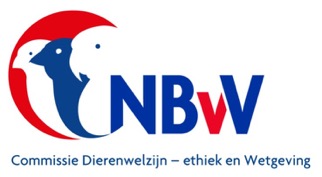 Houderijrichtlijnen Cluster 4bI-V etende  uitheemse vogelsoorten.Orde Passeriformes deel 2, Familie Leiotrichidae, geslachten Garrulax, Leiothrix,Minla, Trichaloptera.Familie Mimidae, geslacht Mimus.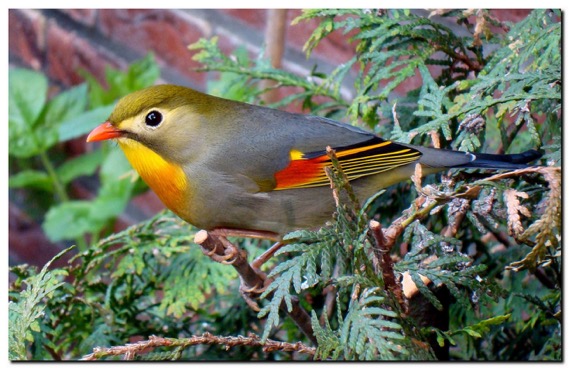 2020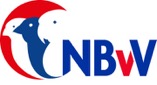 Document  2020 DE&W 29© 2020 Nederlandse Bond van VogelliefhebbersDe NBvV aanvaardt geen aansprakelijkheid voor eventuele schade voortvloeiend uit het gebruik van de teksten van deze monografie of de toepassing van de adviezen. Printed  on demand: Bondsbureau Nederlandse Bond van VogelliefhebbersBergen op Zoom	Op het voorblad: Leiothrix lutea  Japanse nachtegaal		     Foto Clement Bonte.InleidingEén van de pijlers van de Missie van de Nederlandse Bond van Vogelliefhebbers is:Het bevorderen van een kennis- en informatieoverdracht naar haar leden toe, waardoor zij in staat kunnen zijn hun vogels hobbymatig en duurzaam te houden, met in achtneming van de normen en waarden op het gebied van de gezondheid en het welzijn van hun vogels.De basiskennis die nodig is op een verantwoorde wijze kooi- en volièrevogels te houden is verwoord in het “Handboek Vogelverzorging” geschreven door de Commissie Dierenwelzijn, –ethiek & Wetgeving van de Nederlandse Bond van Vogelliefhebbers.ISBN 978-90-582129-5-5.Aanvullend op het Handboek Vogelverzorging zijn en worden voor veel vogelsoorten “Houderijrichtlijnen” geschreven.Op basis van de praktijkervaringen van fokkers wordt extra aandacht besteed aan de huisvesting- en verzorgingsnormen die specifiek van toepassing zijn voor de beschreven vogelsoort.Ook het verloop van het broedseizoen wordt beschreven.De beschreven vogelsoorten zijn opgedeeld in clusters.Deze indeling is afgeleid van de indeling in groepen zoals die in de avicultuur gebruikt worden.Iedere cluster is ingericht in een vermelding van de orde, familie, geslacht en soort in een alfabetische volgorde van de wetenschappelijke namen.In de praktijk is het vaak gewenst dat een vogelliefhebber bij het aanschaffen van een nog niet eerder gehouden vogelsoort, vooraf zo volledig mogelijk wordt geïnformeerd over de specifieke kennis die nodig is om op een verantwoorde wijze de vogelsoort te houden en of er mee te fokken.Een houderijrichtlijn is hiervoor een goede informatiebron.Alle verschenen houderijrichtlijnen komen, opgedeeld in clusters, beschikbaar op de website van de Nederlandse Bond van Vogelliefhebbers. www.nbvv.nl Voorjaar 2020Commissie Dierenwelzijn, -ethiek & Wetgeving NBvVAfdeling Educatie en kennisoverdracht.Henk van der WalJan de BruineInhoudsopgave specifieke houderijrichtlijnen Insecten- en vruchten etende uitheemse vogels.Cluster 4bAlgemene houderijrichtlijn voor insecten- en vruchtenetende 		5uitheemse vogels								Orde: PasseriformesFamilie: LeiotrichidaeGeslacht Garrulax		Garrulax berthemyi				Kastanjevleugel gaailijster	12Garrulax cineraceus				Bruinmasker gaailijster	18Garrulax formosus				Roodvleugel gaailijster	24Garrulax leucolophus				Witkuif gaailijster		30Geslacht LeiothrixLeiothrix lutea					Japanse nachtegaal		36Geslacht LiocichlaLiocichla omeinensis				Omei timalie			42Geslacht MinlaMinla ignotinta				Roodstaart minla		48Geslacht TrochalopteraTrocholoptera milnei				Roodstaart gaailijster		53Familie MimidaeGeslacht Minus	Mimus gilvus					Grijze spotlijster		59Algemene Houderijrichtlijn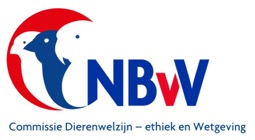 Insecten- en vruchtenetende uitheemse vogelsoortenCluster 4b
Doel van de algemene houderijrichtlijn voor insecten- en vruchtenetendeuitheemse vogels.Het doel van deze algemene houderijrichtlijn is het hobbymatig en duurzaam houden van en of fokken met deze groep vogel dat wordt gerekend tot de volière- en kooivogels.Dit vindt plaats op basis van het schriftelijk vastgelegd beleid van de Nederlandse Bond van Vogelliefhebbers en met in achtneming van de bepalingen zoals die zijn opgenomen in de CODEX welke voor het houden van en fokken met volière- en kooivogels is opgesteld.De basis van deze houderijrichtlijn is het scheppen van zodanige voorwaarden dat het welzijn en de gezondheid van deze groep vogels gewaarborgd is als zij in een beschermde omgeving en een gecontroleerd milieu worden gehouden.Deze borging richt zich op het kunnen uitoefenen van het soort eigen gedrag, het in stand houden van een goede welzijn en gezondheid, het bieden van een goede huisvesting en een goede voeding.Verklaring NBvV code.De gebruikte code is opgebouwd op basis van het NBvV vraagprogramma 2020 t/m 2024De lettercode b.v. F1 heeft betrekking op de sectie waarin de vogelsoort is ingedeeld.De dan volgende cijfercode geeft met de eerste twee cijfers aan in welke groep de vogel is ingedeeld en de dan volgende cijfers geven aan wat het volgnummer in de groep is.Soms zijn de man en de pop in opeenvolgende volgnummers aangegeven.	Soortspecifieke houderijrichtlijnen.Naast deze algemene houderijrichtlijn zijn voor meerdere soorten afzonderlijke specifieke houderijrichtlijnen geschreven.Deze zijn verzameld in het document Houderijrichtlijnen Cluster 4a t/m 4g.Documentnummers  2020 DE&W 28 t/m 2020 DE&W 34	TaxonomieIn onderstaand overzicht zijn alleen de families en geslachten opgenomen van aantoonbaar in Nederland gehouden vogels die behoren tot de hieronder genoemde oren, families en geslachten.Orde PasserifirmesFamilie		Geslacht		SoortenLeiotrichidae		Garrulax		4 soorten			Leiothrix		1 soort			Liocichla		1 soort			Minla			1 soort			Trochaloptera		1 soortMimidae		Minus			1 soortLand van herkomstInsecten- en vruchtenetende uitheemse vogels komen voor  tropische gebieden.In de specifieke houderijrichtlijnen wordt per beschreven soort het land van oorsprog benoemd.Status in relatie tot relevante wetgevingHet houden van deze vogelsoorten is toegelaten:a) onder wet- en regelgeving omtrent gevaar voor de volksgezondheid (besmetting en     zoönosen) onder referentie: Wet dieren, artikel 2.1, derde lid; artikel 5.3, derde lid en     artikel 8.4 eerste lid;b) onder gestelde regelen Gevaarlijke dieren:      onder referentie: Advies RDA 2005/04: Houden van  potentieel gevaarlijke diersoorten als     gezelschapsdier, blz. 43;c)  onder de in de Wet natuurbescherming gestelde regelen (o.a. m.b.t. invasieve soorten                                   onder referentie: § 3.8, art. 3.38 en de EU verordening 1143/2014);d)  onder de CITES reglementen, EU Richtlijnen m.b.t. soortbescherming, onder referentie:      Verordening (EU) Nr. 2019/2117 van 29 november 2019.e)  met in achtneming van de bepalingen zoals die zijn opgenomen in de Europese      Verordening 2009/147/EG, de zogenaamde “Vogelrichtlijn”.	Status IUCN Red ListDe status op de IUCN Red List of Threatened Species geeft de mate van bedreiging op het voortbestaan van een vogelsoort aan. De gradaties die daarbij worden onderscheiden zijn uitgestorven (EX), uitgestorven in het wild (EW), kritiek = ernstig bedreigd (CR), bedreigd (EN), kwetsbaar (VU), gevoelig (NT), van bescherming afhankelijk (CD) , niet bedreigd = veilig (LC).Het is sterk afhankelijk van de soort welke gradatie van toepassing is.De van toepassing zijnde status moet per soort vastgesteld worden en staat vermeld op de houderijrichtlijn van een beschreven soort.Natuurlijk en normaal gedrag in relatie tot het houden in de avicultuur.De aantoonbaar in Nederland gehouden en gefokte volière- en kooivogels kunnen op basis van de daarvoor geldende (niet eensluidende) definities worden gerekend tot de groep gedomesticeerde dieren. Ze leven niet meer in hun natuurlijke omgeving, maar in een houderij omgeving en zijn afhankelijk van de omgevingscondities die de houder hen aanbiedt.Toch behouden gedomesticeerde vogelsoorten een aantal van hun natuurlijke gedragingen.Als vormen van natuurlijk gedrag beschouwen we de voortbeweging, voedselopname en foerageer gedrag, de voortplanting,het groot brengen van de nakomelingen, territoriaal gedrag, de onderlinge socialisatie, verzorging en hygiëne.De houder en fokker van volière- en kooivogels zal een meer dan minimaal kennisniveau moeten hebben van de normale gedragingen van de vogels. De manier waarop met deze kennis wordt omgegaan in de relatie tussen houder en vogel heeft veel invloed op de emoties en stressfactoren die de vogel ervaart. Een goede positieve relatie tussen houder en vogel heeft tot resultaat dat de vogel minder angst voor mensen ontwikkelt. Dit verlaagt niet alleen de invloed van veel stressfactoren, maar maakt het omgaan met vogels gemakkelijker.GezondheidBij het in acht nemen van goede hygiënische maatregelen en het aanbieden van een uitgebalanceerd voer en voedingssupplementen zal een zaadetende inheemse vogelsoort lang in een goede gezondheid verkeren.Door insleep van buiten af of door het overbrengen door stekende insecten kunnen de vogels in aanraking komen met alle ziekten die bij zangvogels bekend zijn.Veel voorkomen ziekten bij gorzen kunnen ingedeeld worden in onderstaande groepen:Virale aandoeningenBacteriële en mycotische aandoeningenParasitaire aandoeningenMetabole en erfelijke aandoeningenTraumatische aandoeningen	Bij het in acht nemen van goede hygiënische maatregelen en het aanbieden van een uitgebalanceerd voer en voedingssupplementen zal een zaadetende inheemse vogelsoort lang in een goede gezondheid verkeren.Door insleep van buiten af of door het overbrengen door stekende insecten kunnen de vogels in aanraking komen met alle ziekten die bij zangvogels bekend zijn.Veel voorkomen ziekten bij insecten- en vruchtenetende vogels kunnen ingedeeld worden in onderstaande groepen:Virale aandoeningenBacteriële en mycotische aandoeningenParasitaire aandoeningenMetabole en erfelijke aandoeningenTraumatische aandoeningen	HuisvestingAlgemeen.De algemene richtlijnen met betrekking tot de huisvesting van volière- en kooivogels is opgenomen in het “Handboek Vogelverzorging”zoals deze wordt uitgegeven door de NBvV.Specifieke huisvestingseisen voor insecten- en vruchtenetende inheemse vogelsDeze vogels kunnen ondergebracht worden in met riet, bamboe en hoog gras beplante buitenvolières, maar ook in grote binnenvluchten en kooien.Als de vogels in kooien worden gehuisvest dan verdient het de voorkeur per koppel een kooi te gebruiken met de minimale afmetingen van 100x100x50 cm. De zitstokken worden dan aan de uiterste zijden aangebracht.Op deze manier hebben de vogels ook in een kooi voldoende vliegruimte.Als vogels binnen worden gehouden moet de luchtvochtigheid schommelen tussen 60 tot 70%. De luchtkwaliteit in de vogelverblijven moet goed zijn; schoon en voldoende geventileerd.De temperatuur binnen moet niet lager zijn dan 10º C terwijl de maximale temperatuur niet hoger dan 30º C moet bedragen.Vogels die in een buitenvolière zijn ondergebracht moeten bij vorst naar binnen worden gebracht.De vogels blijven vrijwillig buiten vliegen bij temperaturen minder dan 15º C.Vogels zijn gevoelig voor mist/vocht. In de herfst met nachten met kans op nevel, mist, koude en regen worden de vogels binnen gehouden.Inheemse vogelsoorten hebben daglicht nodig. Alleen dan krijgen ze voldoende tijd voor voedselopname en de opbouw van een algemene conditie.Uitgangspunt is dat de vogels tenminste 15 uren daglicht krijgen. Tijdens de rustperiode is een minimum van 12 uur voldoende.Licht is belangrijk, daarom moeten binnenverblijven voorzien worden van kunstmatige verlichting door middel van verlichtingsarmaturen. De voorkeur gaat uit naar het gebruik van lichtbronnen die ook een hoeveelheid UV straling uitzenden.Sociaal en soortspecifiek gedrag.De basis principes ten aanzien van een passend respons op sociale interacties en het tonen van soortspecifiek gedrag en het vermijden van stressfactoren is beschreven in het “Handboek Vogelverzorging” zoals deze is uitgegeven door de NBvV.Voor de inheemse insecten- en vruchtenetende vogels is aanvullend onderstaand van toepassing:Het zijn als regel sociale vogels die in een ruime volière goed samengehouden kunnen worden met andere in- en uitheemse vogels. Voorbeelden daarvan zijn zebravinken, andere gorzen soorten, spitsstaartamadines, Chinese dwergkwartels, Forbes papegaaiamadines.Indien het gedrag van een inheemse vogelsoort hiervan afwijkt, wordt dit vermeld in de afzonderlijk geschreven specifieke houderijrichtlijn.Het  fokken Inheemse vogelsoorten zijn in het tweede jaar broedrijp.Het broedseizoen begint in het voorjaar zo tussen maart en april.Ze maken zelf een nestje op de grond, in een rietpol of  tussen de beplanting. Per broedseizoen worden niet meer dan twee broedrondes mogelijk gemaakt. Afhankelijk van de omstandigheden kan een derde  broedronde ingelast worden.In iedere broedronde worden 3 tot 5 eitjes gelegd. Na het leggen van het laatste eitje begint de pop te broeden.De broedtijd bedraagt zo’n 13 - 14 dagen.Het gemiddelde uitkomstpercentage is 90 – 100%.De jonge vogels worden bijna uitsluitend gevoerd met insecten. Als de pop al weer zit te broeden in een door de man nieuw gemaakt nest worden de jonge vogels gevoerd door de man.In de periode tot aan de jeugdrui is er geen opvallend sterftecijfer.De jongen komen goed door de jeugdrui.Domesticatie.Het domesticatietraject heeft zich zodanig ontwikkeld dat er succesvol met de nominaatvorm van deze vogelsoorten wordt gefokt. Door de NBvV zijn voor de meeste inheemse soorten standaardeisen opgesteld.Voeding, drinken en badwaterDe richtlijnen voor de voeding zijn moeilijker te geven omdat er nogal wat verschil zit tussen een insecteneter en een vruchteneter.In de specifieke houderijrichtlijnen zijn per vogelsoort de juiste voedingsmethoden aangegeven. Belangrijk is bij aankoop vooraf te weten welk type voeding verstrekt moet worden.In hoofdzaak een insecteneter:Als belangrijkste bestanddelen bestaat het voedsel dan uit ijzerarm universeelvoer, insectenpaté, meelwormen, buffalowormen en overige insecten.Aanvullend kan onkruidzaad worden verstrekt.Insecteneters krijgen vaak geen voedingssupplementen in de vorm van vitamines en eiwitten omdat ze dit al voldoende uit de insecten halen. Toch kan gedoseerd vitamine D3 worden toegevoegd.Om het aandeel aan eiwitten op te krikken kan AVES opfok worden verstrekt. Voedseldieren (meelwormen) worden daartoe op een speciaal mengsel gezet, 24 uur voordat zij aan de vogels gevoerd worden.Grit, kalk en maagkiezel zijn standaard nodig voor de bevordering van de spijsvertering en de opbouw van calcium.Sommige vogels zijn vruchten en insecteneters.Ze krijgen dus geen zaden maar palletvoer F16 van Versela Laga , fruit en insecten.Daarnaast worden de Beo korrels en Remeline Lijsterkorrels van dezelfde fabrikant gegeven.Dit kan dan nog worden aangevuld met meelwormen en fruit.Als er jongen zijn wordt het menu uitgebreid met universeelvoer van Avian Delikat.Het fruit wordt verrijkt met Nutri Boost van Avian. De vogels eten het liefst de hele dag fruit. De voedingswaarde van het fruit is niet volledig toereikend.Kiemzaden, groenten en fruit kunnen een aanvulling vormen op de voeding van de vogels. Hierbij moet wel rekening worden gehouden met de hoge vochtwaarden die geen echte voedingswaarde hebben.Gespecialiseerde fokkers geven hun vogels in het broedseizoen als voedingssupplement ook diepvries pinkies en buffalowormen. Dit vanwege een hoog eiwit gehalte, goed voor de groei van de jonge vogeltjes en het in broedstemming brengen van volwassen vogels. Voorkomen moet worden dat er een overdosering van dierlijk eiwit optreedt. Soms zal de pop dan vroegtijdig de jongen verlaten en opnieuw beginnen te nestelen.Voor een goede spijsvertering is het nodig dat de vogels over kiezel en grit kunnen beschikken.Vogels hebben ook mineralen nodig. Deze zitten onvoldoende in de mengsels. Tekorten aan mineralen kunnen ernstige gezondheidsproblemen geven. Om dit te voorkomen zijn diverse zachtvoeders en zelfs voedingssupplementen beschikbaar. Dagelijks dient schoon drinkwater in drinkfonteintjes of drinkflesjes te worden aangeboden waarbij deze fonteintjes of flesjes ook dagelijks schoongemaakt worden.Dagelijks hebben vogels ook schoon badwater nodig voor het onderhoud van de bevedering.Badwater moet slechts een beperkte tijd per dag worden verstrekt om vervuiling tegen te gaan. In volières en vluchten moet een voorziening worden getroffen dat vervuiling van de bodembedekking tegen gaat. In kooien kan badwater verstrekt worden door middel van kunststof badjes die tijdelijk voor de kooi worden gehangen. In volières kan badwater worden vertrekt in open schalen.OverigenDeelname aan een tijdelijke tentoonstelling.Inheemse vogelsoorten die gaan deelnemen aan een tijdelijke tentoonstelling moeten vroegtijdig gewend raken aan de tentoonstellingskooi. Deze gewenning kost tijd maar voorkomt stress bij de vogel tijdens de keuring en tentoonstelling.Identificatie en registratie. Inheemse vogelsoorten moeten als beschermde inheemse vogels voorzien zijn van een naadloos gesloten pootring waarop vermeld staat: de bond die de ring heeft afgegeven, het jaar waarin deze is afgegeven, de code NL, de ringdiameter, het kweeknummer van de fokker en het volgnummer. Daarnaast is een dergelijke ring voorzien van een breukzone. Bij beschadiging van de ring door b.v. oprekken, zal de ring breken en onbruikbaar worden.Belangrijk is dat de juiste ringmaat is gebruikt..Deze ringen moeten afzonderlijk worden besteld bij de NBvV  De uitgever van deze ringen dient een administratie bij te houden  waaruit blijkt aan wie dergelijke ringen zijn afgegeven.De houder van een ongeringde vogelsoort dat staat vermeld op bijlage II van het Verdrag van Bern moet via een administratie kunnen aantonen hoe die de vogel in bezit is gekomen.(Besluit natuurbescherming art. 3.27, lid 1a)De registratie van de geringde vogels kan plaats vinden door middel van een fokregister dat o.a. digitaal verkrijgbaar is. Deze registratie is niet voor alle soorten verplicht.(Besluit natuurbescherming art. 3.27, lid 1 – Regeling natuurbescherming art. 3.24)Aanschaf en VerkoopDe aanschaf van inheemse vogels als volièrevogel kan bij voorkeur plaats vinden bij een fokker die vanuit zijn vogelverblijf zijn eigen gefokte vogels te koop aanbiedt.Op die wijze kan de koper geïnformeerd worden over de achtergronden van de aan te schaffen vogels. Het verdient aanbeveling dat de verkoper aan de koper niet alleen een overdrachtsverklaring afgeeft , maar ook een kopie van de bijbehorende houderijrichtlijn.Na aankoop van een vogel bij een fokker moet deze tenminste gedurende een periode van vier weken in quarantaine worden gehouden. Nauwkeurige observatie is nodig om vast te stellen of de vogel geen ziekteverschijnselen laat zien en of in de bevedering geen ongewenste mijten bij zich draagt.Risico Inventarisatie en Evaluatie RIE.Bij de inheemse vogelsoorten is geen natuurlijk gedrag of een gedragstoornis bekend dat aanleiding zal geven tot ongewenst fysiek gevaar voor de mens. Voorwaarde daarbij is wel dat de vogel op de juiste manier wordt behandeld o.a. door de wijze waarop deze door de houder b.v. wordt vastgehouden en geen onnodige stressfactoren worden versterkt door het op de onjuiste manier vangen van de vogel.Mate van invasiviteit (overlevingskans bij ontsnapping) en schade.In geval van ontsnapping is het mogelijk dat een inheemse vogelsoort een kans van overleving heeft.Bij ontsnapping uit de volière of vogelkooi zal deze vogelsoort geen gezondheidsproblemen bij mensen of economische schade veroorzaken.Het opstellen van deze houderijrichtlijn.Onder redactie van de Commissie Dierenwelzijn, –ethiek & Wetgeving van de Nederlandse Bond van Vogelliefhebbers is deze algemene houderijrichtlijn opgesteld.Literatuur.Handboek Vogelverzorging, onder auspiciën van de NBvV uitgegeven door Welzo Media Productions bv, eerste druk 2016, ISBN 978 90 5821 2955Brochure Algemene Informatie m.b.t. de geldende regels die van toepassing zijn op het ringen van volière- en kooivogels, uitgegeven door de NBvV.CODEX voor het hobbymatig houden van en fokken met volière- en kooivogels door leden van de NBvV.Standaardeisen voor Europese Cultuurvogels, opgesteld door de TC Tropische Vogels en Parkieten, uitgave van de NBvV.60 jaar Diergeneeskundig Memorandum, Bijzondere Gezelschapsdieren 2013.Josep de Hoy, Andrew Elkott, Jordi Sargatal & David A. Christie,Handbook of the Birds of the World.,uitg.: Lynx Edicions, Spanje, 2011, deel 16, ISBN 9788496553781Arnoud B. van den Berg, Lijst van Nederlandse vogelsoorten, 2014Lou Megens, ’t Jaar rond, over natuur, vogels, biotoopvolières en cultuurvogels” ,Uitgave Welzo bv,serie Over Dieren. ISBN 978 90 5821 632 8Lou Megens, Europese cultuurvogels in opmars”, Uitgave Free Musketeers, ISBN 978 90 484 0873 3Herman Kremers, Beschermd of niet…uw vogels en de wet, uitgeverij Ornis, 2006.ISBN 9789073217119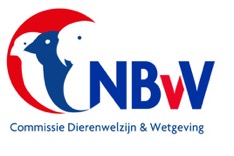 Specifieke houderijrichtlijn  Kastanjevleugel gaailijster2016, versie 1.1NBvV code F2. 17.011.050Taxonomische indeling		Klasse:	Aves = vogels				Orde:		Passeriformes = zangvogelsFamilie:	LeiothrichidaeGeslacht:	GarrulaxSoort:		Garrulax berthemyiSoorten/ondersoorten:Er zijn geen ondersoortenLand van herkomst: In het Noorden van China.Oorspronkelijk biotoop:Ze leven op graslanden en secundaire bossen boven de1000 meter. Ze bewegen zich hoofdzakelijk op de grond.Beschrijving vogel:De vogel heeft als synoniemen: Blauwooggaailijster, GrijsflankgaailijsterDe Kastanjevleugelgaailijster is een vogel van ca. 28 cm. groot.Het onderscheid tussen man en pop is niet altijd even duidelijk.De snavel is kort, stomp, aan de snavelbasis zwart met zowel boven als onder een oranje punt.De oogring is blauw. De iris en pupil zijn zwart. Boven e snavelinplant zit een klein zwart voorhoofdbandje met veel borstelveertjes. De oogteugel is blauw en loopt rondom het oog.De kopbevedering is lichtbruin met een donkere omzoming van de veertjes. De nek en rug zijn lichtbruin, de stuit is kastanjebruin. De keel heeft een smal zwart bandje. De hals en bovenzijde van de borst is lichtbruin. De onderborst, flanken, buik en onderlichaam zijn lichtgrijs.De vleugeldekveren zijn kastanjebruin. De vleugelpennen en de lange staartpennen zijn kastanjebruin.De poten zijn grijs met grijze nagels. Status in relatie tot relevante wetgevingHet houden van deze vogelsoort is toegelaten:a) onder wet- en regelgeving omtrent gevaar voor de volksgezondheid (besmetting en     zoönosen) onder referentie: Wet dieren, artikel 2.1, derde lid; artikel 5.3, derde lid en     artikel 8.4 eerste lid;b) onder gestelde regelen Gevaarlijke dieren:      onder referentie: Advies RDA 2005/04: Houden van  potentieel gevaarlijke diersoorten als     gezelschapsdier, blz. 43;c)  onder de in de Wet natuurbescherming gestelde regelen (o.a. m.b.t. invasieve soorten                                   onder referentie: § 3.8, art. 3.38 en de EU verordening 1143/2014);d)  onder de CITES reglementen, EU Richtlijnen m.b.t. soortbescherming, onder referentie:      Verordening (EU) Nr. 2017/160 van 20 januari 2017	Status IUCN Red List:De beschreven vogelsoort heeft de status Least Concern ver 3.1, 2012 = niet bedreigd.Doelstelling houderijrichtlijn.Het hobbymatig en duurzaam houden van en of fokken met een vogelsoort dat wordt gerekend tot de volière- en kooivogels, vindt plaats op basis van het schriftelijk vastgelegd beleid van de Nederlandse Bond van Vogelliefhebbers en met in achtneming van de bepalingen zoals die zijn opgenomen in de CODEX welke voor het houden van en fokken met volière- en kooivogels is opgesteld.De basis van deze houderijrichtlijn voor de Kastanjevleugelgaailijsteris het scheppen van zodanige voorwaarden dat het welzijn en de gezondheid van deze vogelsoort gewaarborgd is. Deze borging richt zich op het kunnen uitoefenen van het natuurlijk gedrag, het in stand houden van een goede gezondheid, het bieden van een goede huisvesting en een goede voeding.Natuurlijk en normaal gedrag in relatie tot het houden in de avicultuur.De aantoonbaar in Nederland gehouden en gefokte volière- en kooivogels kunnen op basis van de daarvoor geldende (niet eensluidende) definities worden gerekend tot de groep gedomesticeerde dieren. Ze leven niet meer in hun natuurlijke omgeving, maar in een houderij omgeving en zijn afhankelijk van de omgevingscondities die de houder hen aanbiedt.Toch behouden gedomesticeerde vogelsoorten een aantal van hun natuurlijke gedragingen.Vormen van natuurlijk gedrag beschouwen we de voortbeweging, voedselopname en foerageer gedrag, de voortplanting, territoriaal gedrag, de onderlinge socialisatie, verzorging en hygiëne.De houder en fokker van volière- en kooivogels zal een meer dan minimaal kennisniveau moeten hebben van de normale gedragingen van de vogels. De manier waarop met deze kennis wordt omgegaan in de relatie tussen houder en vogel heeft veel invloed op de emoties en stressfactoren die de vogel ervaart. Een goede positieve relatie tussen houder en vogel heeft tot resultaat dat de vogel minder angst voor mensen ontwikkelt. Dit verlaagt niet alleen de invloed van veel stressfactoren, maar maakt het omgaan met vogels gemakkelijker.Gezondheid.Bij het in acht nemen van goede hygiënische maatregelen en het aanbieden van een uitgebalanceerd voer en voedingssupplementen zal een Kastanjevleugelgaailijster lang in een goede gezondheid verkeren.Door insleep van buiten af of door het overbrengen door stekende insecten kunnen de vogels in aanraking komen met alle ziekten die bij zangvogels en lijsters bekend zijn.Veel voorkomen ziekten bij zangvogels kunnen ingedeeld worden in onderstaande groepen:Virale aandoeningenBacteriële en mycotische aandoeningenParasitaire aandoeningenMetabole en erfelijke aandoeningenTraumatische aandoeningenKastanjevleugelgaailijsters kunnen gevoelig zijn voor atoxoplasmose en parasitaire wormenHuisvesting.Algemeen.De algemene richtlijnen met betrekking tot de huisvesting van volière- en kooivogels is opgenomen in het “Handboek Vogelverzorging”zoals deze is uitgegeven door de NBvV.Specifieke huisvestingseisen voor de  Kastanjevleugelgaailijster.Roodstaart gaailijsters worden bij voorkeur ondergebracht in een volière of vlucht. Houden en fokken is mogelijk in een volière van  3x1x2 met daaraan gekoppeld een droog, tocht en vorstvrij nachthok.In een ruimere volière kunnen Kastanjevleugelgaailijsters ook ondergebracht worden als daarin ook andere vogelsoorten zoals duiven, amadines, serinussoorten, maar ook wel spreeuwen en Japanse nachtegalen zijn ondergebracht.De vogel verdraagt temperaturen tot -20º zonder problemen. Temperaturen boven de 30º worden slecht verdragen. Daarom moet er in de volière schaduw aanwezig zijn door middel van beplanting en een afdak. Eigenlijk is het aan te bevelen ook een dichte achterwand in de volière aan te brengen.Sociaal en soortspecifiek gedrag.De basis principes ten aanzien van een passend respons op sociale interacties en het tonen van soortspecifiek gedrag en het vermijden van stressfactoren is beschreven in het “Handboek Vogelverzorging” zoals deze is uitgegeven door de NBvV.Voor de Kastanjevleugelgaailijster is aanvullend onderstaand van toepassing:Kastanjevleugelgaailijsters zijn rustige vogels die goed samen te houden zijn met de meeste andere vogels. Het is een hele aantrekkelijke vogelsoort voor de avicultuur.Erg mooi gekleurd, intelligent en kan heel tam worden in de volière.Nerveus in de broedtijd. Als ze zich bijvoorbeeld bespied wanen tijdens het broeden kunnen ze hun eigen eieren soms vernielen.De Kastanjevleugelgaailijster is een erg fraaie en sterke soort die nog in redelijke aantallen aanwezig is in de avicultuur. Het is een levensvatbare populatie. 
De soort is goed bestand tegen het Nederlandse klimaat en stelt geen al te hoge eisen aan zijn huisvesting. Het fokken met de Kastanjevleugelgaailijster.Roodstaart gaailijsters zijn in het tweede jaar broedrijp. Het meest succesvol is het fokken met vogels die drie jaar oud zijn. Daarnaast kan het beste per koppel in een afzonderlijke volière of vlucht worden gebroed.Het broedseizoen begint vaak in de maand april.De vogels maken een typisch lijsternest dat bestaat uit droog gras, mos en andere plantendelen. Van binnen wordt het nest bij voorkeur bekleed met droog blad bijv. bamboebladeren.Het nest wordt gebouwd op een hoogte tussen de 1 en 2 meter. Soms een vrij nest, maar wordt ook wel in een rieten mandje of halfopen nestkast gebouwd mits die op een min of meer verborgen plek is aangebracht.Het aantal broedronden kan wel drie rondes zijn.Per broedronde worden gemiddeld 3 eieren gelegd.De man en pop broeden beurtelings de eieren uit.. De broedtijd bedraagt zo’n 16 -18 dagen.Het uitkomstpercentage ligt gemiddeld op 70 – 80 %.De ouders brengen zelf de jongen groot. Ze zijn na een week of zes na het uitkomen min of meer zelfstandig.De jongen komen vlot dor de jeugdrui.Inventarisatie fokverslagen.	Fokverslag in het archief van COM NederlandDomesticatie.Het domesticatietraject heeft zich zodanig ontwikkeld dat er succesvol met de nominaatvorm van deze vogelsoort wordt gefokt.Voeding, drinken en badwater.De Kastanjevleugelgaailijster is een insecten- en vruchtenetende vogelsoort.De vogels kunnen goed gehouden worden op een rantsoenering van lijsterkorrels (pellets) en diverse soorten fruit. Pellet voer bevat alle ingrediënten in de juiste verhoudingen en blijft lang goed. Ook bij vochtig en warm weer treedt er, mits het droog wordt aangeboden, geen bederf op. Het kan daarom ook gemakkelijk in voerautomaten worden aangeboden. Ook een combinatie van ijzerarm universeelvoer en beokorrels is mogelijk, maar ijzerarm universeel of ander zachtvoer is eerder aan bederf onderhevig. In het broedseizoen wordt het voedselaanbod uitgebreid met levend voer in de vorm van dendrobena’s, buffalowormen, pinkies, krekels en witte meelwormen.De vogels krijgen geen extra voedingssupplementen. Alleen in de broedtijd als er jonge vogels zijn wordt het levend voer bepoederd met een vitamine/mineralen supplement om de voedingswaarde en het kalkgehalte te verhogen.Drinkwater moet voldoende beschikbaar zijn in daarvoor bestemde drinkflesjes of drinkfonteintjes.Water raakt snel vervuild. Dagelijks moet het drinkwater worden ververst en aangeboden in schone drinkflesjes.Iedere dag krijgen de vogels vers badwater in kunststof badschalen. Overigen.Deelname aan een tijdelijke tentoonstelling.Kastanjevleugelgaailijsters die gaan deelnemen aan een tijdelijke tentoonstelling moeten vroegtijdig gewend raken aan de tentoonstellingskooi. Deze gewenning kost tijd maar voorkomt stress bij de vogel tijdens de keuring en tentoonstelling.De vogels kunnen drie jaar als Eigen kweek worden ingezonden en worden ondergebracht in een  kistkooi.Identificatie en registratie. Het beleid van de NBvV is er op gericht dat iedere vogel die bij haar leden in kooien, vluchten of volières worden gehouden tijdig voorzien wordt van een naadloos gesloten pootring. Deze ringen worden door de bond in eigen beheer vervaardigd.  In de ring zijn gegevens gegraveerd die verwijzen naar het geboortejaar, het kweeknummer van de eerste eigenaar, de aanduiding van de bond en een volgnummer.De geadviseerde ringmaat voor de Kastanjevleugelgaailijster is 6.0 mm.De registratie van de geringde vogels kan plaats vinden door middel van een fokregister dat o.a. digitaal verkrijgbaar is. Deze registratie is voor de Kastanjevleugelgaailijster niet verplicht.Aanschaf.De aanschaf van Kastanjevleugelgaailijsters als kooi- of volièrevogel kan bij voorkeur plaats vinden bij een fokker die vanuit zijn vogelverblijf  zijn eigen gefokte vogels te koop aanbiedt.Op die wijze kan de koper geïnformeerd worden over de achtergronden van de aan te schaffen vogels. Na aankoop van een vogel bij een fokker, moet deze tenminste gedurende een periode van vier weken in quarantaine worden gehouden. Nauwkeurige observatie is nodig om vast te stellen of de vogel geen ziekteverschijnselen laat zien en of in de bevedering geen ongewenste mijten bij zich draagt.Risico Inventarisatie en Evaluatie RIE.Bij de Kastanjevleugelgaailijster is geen natuurlijk gedrag of een gedragstoornis bekend dat aanleiding zal geven tot ongewenst fysiek gevaar voor de mens. Voorwaarde daarbij is wel dat de vogel op de juiste manier wordt behandeld o.a. door de wijze waarop deze door de houder b.v. wordt vastgehouden en geen onnodige stressfactoren worden versterkt door het op de onjuiste manier vangen van de vogel.Mate van invasiviteit (overlevingskans bij ontsnapping) en schade.In geval van ontsnapping is het twijfelachtig of Kastanjevleugelgaailijsters enige kans van overleving hebben.De aanwezigheid van predatoren zal de ontwikkeling tot een invasieve soort tegen gaan.Deze vogelsoort zal zich niet explosief in de natuur ontwikkelen noch schadelijk zijn voor de Nederlandse natuur en het Nederlands ecosysteem. Bij ontsnapping uit de volière of vogelkooi zal deze vogelsoort geen gezondheidsproblemen bij mensen of economische schade veroorzaken.Het opstellen van deze houderijrichtlijn.Onder redactie van de Commissie Dierenwelzijn en Wetgeving van de Nederlandse Bond van Vogelliefhebbers is deze houderijrichtlijn opgesteld.Literatuur.Handboek Vogelverzorging, onder auspiciën van de NBvV uitgegeven door Welzo Media Productions bv, eerste druk 2016, ISBN 978 90 5821 2955Brochure Algemene Informatie m.b.t. de geldende regels die van toepassing zijn op het ringen van volière- en kooivogels, uitgegeven door de NBvV.CODEX voor het hobbymatig houden van en fokken met volière- en kooivogels door leden van de NBvV. 60 jaar Diergeneeskundig Memorandum, Bijzondere GezelschapsdierenPeter Clement and Ren Hathway – Thrushes - Helm Identification GuidesJosep de Hoy, Andrew Elkott, Jordi Sargatal & David A. Christie,Handbook of the Birds of the World.,uitg.: Lynx Edicions, Spanje, 2005, deel 10, ISBN 8487334725Links.BirdLife International. 2012. Garrulax berthemyi. The IUCN Red List of Threatened Species 2012: e.T22734463A39609384. <www.iucnredlist.org>.www.ibc.lynxeds.comwww.vogelindex.nlwww.vogelspeciaalclub.nl Specifieke houderijrichtlijn  Bruine maskergaailijster2014, versie 1.1NBvV code F2. 17.011.050Taxonomische indeling		Klasse:	Aves = vogels			Orde:		Passeriformes = zangvogelsFamilie:	LeiothrichidaeGeslacht:	GarrulaxSoort:		Garrulax cineraceus cineraceusSoorten/ondersoorten:Er komen tweeondersoorten voor:Garrulax c. cinereicepsGarrulax c. stienuusLand van herkomst: China, India, Myanmar.Oorspronkelijk biotoop:Bosrijke gebieden, het zijn echte boomvogels.Beschrijving vogel:De Bruine maskergaailijster heeft als synoniemen:Japanse Pestvogel en Baardgaailijster.Het verschil tussen de geslachten is met behulp van de kleur in de bevedering moeilijk vast te stellen.Het verdient aanbeveling daartoe een endoscopisch of DNA onderzoek via de veren te laten uitvoeren. Een duidelijke aanwijzing is ook de wat luidruchtige zang van het mannetje.De snavel is lang en spits. De bovensnavel is aan de basis zwart en loopt naar de punt wat hoornkleurig weg. De ondersnavel is hoornkleurig. De oogring is beige. De iris schijnt blauwachtig door met een zwarte pupil.Het voorhoofd is vanaf de snavelbasis zwartbruin en loopt over de schedel naar de nek in een brede baan weg. Aan weerszijden van deze zwartbruine baan ligt bij de snavelbasis een wit veerveld. De baardstreep is zwart. Onder het oog ligt ook een wit veerveld dat aan de voorzijde aansluit bij het voorste veerveld. De oorstreek is roestbruin.Het mantel en de rug zijn olijfbruin, de stuit is roestbruin. De keel en hals zijn licht beide met een donkere lengte bestreping. De borst en buik zijn bruin mrt een lente tekening. het onderlichaam is lichter van kleur.De vleugels zijn olijfbruin met een crème witte tekening. De staart is bruin met een zwartachtige band vlak voor de witte staartpunten.De poten zijn bruin met donkere nagels.Status in relatie tot relevante wetgevingHet houden van deze vogelsoort is toegelaten:a) onder wet- en regelgeving omtrent gevaar voor de volksgezondheid (besmetting en     zoönosen) onder referentie: Wet dieren, artikel 2.1, derde lid; artikel 5.3, derde lid en     artikel 8.4 eerste lid;b) onder gestelde regelen Gevaarlijke dieren:      onder referentie: Advies RDA 2005/04: Houden van  potentieel gevaarlijke diersoorten als     gezelschapsdier, blz. 43;c)  onder de in de Wet natuurbescherming gestelde regelen (o.a. m.b.t. invasieve soorten                                   onder referentie: § 3.8, art. 3.38 en de EU verordening 1143/2014);d)  onder de CITES reglementen, EU Richtlijnen m.b.t. soortbescherming, onder referentie:      Verordening (EU) Nr. 2017/160 van 20 januari 2017Status IUCN Red List:De beschreven vogelsoort heeft de status Least Concern ver 3.1, 2012 = niet bedreigd.Doelstelling houderijrichtlijn.Het hobbymatig en duurzaam houden van en of fokken met een vogelsoort dat wordt gerekend tot de volière- en kooivogels, vindt plaats op basis van het schriftelijk vastgelegd beleid van de Nederlandse Bond van Vogelliefhebbers en met in achtneming van de bepalingen zoals die zijn opgenomen in de CODEX welke voor het houden van en fokken met volière- en kooivogels is opgesteld.De basis van deze houderijrichtlijn voor de Bruine maskergaailijsteris het scheppen van zodanige voorwaarden dat het welzijn en de gezondheid van deze vogelsoort gewaarborgd is. Deze borging richt zich op het kunnen uitoefenen van het natuurlijk gedrag, het in stand houden van een goede gezondheid, het bieden van een goede huisvesting en een goede voeding.Natuurlijk en normaal gedrag in relatie tot het houden in de avicultuur.De aantoonbaar in Nederland gehouden en gefokte volière- en kooivogels kunnen op basis van de daarvoor geldende (niet eensluidende) definities worden gerekend tot de groep gedomesticeerde dieren. Ze leven niet meer in hun natuurlijke omgeving, maar in een houderij omgeving en zijn afhankelijk van de omgevingscondities die de houder hen aanbiedt.Toch behouden gedomesticeerde vogelsoorten een aantal van hun natuurlijke gedragingen.Vormen van natuurlijk gedrag beschouwen we de voortbeweging, voedselopname en foerageer gedrag, de voortplanting, territoriaal gedrag, de onderlinge socialisatie, verzorging en hygiëne.De houder en fokker van volière- en kooivogels zal een meer dan minimaal kennisniveau moeten hebben van de normale gedragingen van de vogels. De manier waarop met deze kennis wordt omgegaan in de relatie tussen houder en vogel heeft veel invloed op de emoties en stressfactoren die de vogel ervaart. Een goede positieve relatie tussen houder en vogel heeft tot resultaat dat de vogel minder angst voor mensen ontwikkelt. Dit verlaagt niet alleen de invloed van veel stressfactoren, maar maakt het omgaan met vogels gemakkelijker.Gezondheid.Bij het in acht nemen van goede hygiënische maatregelen en het aanbieden van een uitgebalanceerd voer en voedingssupplementen zal een Bruine maskergaailijster lang in een goede gezondheid verkeren.Door insleep van buiten af of door het overbrengen door stekende insecten kunnen de vogels in aanraking komen met alle ziekten die bij zangvogels en lijsters bekend zijn.Veel voorkomen ziekten bij zangvogels kunnen ingedeeld worden in onderstaande groepen:Virale aandoeningenBacteriële en mycotische aandoeningenParasitaire aandoeningenMetabole en erfelijke aandoeningenTraumatische aandoeningenBruine maskergaailijsters kunnen gevoelig zijn voor atoxoplasmose en parasitaire wormenHuisvesting.Algemeen.De algemene richtlijnen met betrekking tot de huisvesting van volière- en kooivogels is opgenomen in het “Handboek Vogelverzorging”zoals deze is uitgegeven door de NBvV.Specifieke huisvestingseisen voor de  Bruine maskergaailijster.Bruine maskergaailijsters worden bij voorkeur ondergebracht in een volière of vlucht. Houden en fokken is mogelijk in een volière van  3x1x2 met daaraan gekoppeld een droog, tocht en vorstvrij nachthok.In een ruimere volière kunnen bruine maskergaailijsters ook ondergebracht worden als daarin ook andere vogelsoorten zoals duiven, amadines, serinussoorten, maar ook wel spreeuwen en Japanse nachtegalen zijn ondergebracht.De vogel verdraagt temperaturen tot -20º zonder problemen. Temperaturen boven de 30º worden slecht verdragen. Daarom moet er in de volière schaduw aanwezig zijn door middel van beplanting en een afdak. Eigenlijk is het aan te bevelen ook een dichte achterwand in de volière aan te brengen.Sociaal en soortspecifiek gedrag.De basis principes ten aanzien van een passend respons op sociale interacties en het tonen van soortspecifiek gedrag en het vermijden van stressfactoren is beschreven in het “Handboek Vogelverzorging” zoals deze is uitgegeven door de NBvV.Voor de Bruine maskergaailijster is aanvullend onderstaand van toepassing:Bruine maskergaailijsters zijn rustige vogels die goed samen te houden zijn met de meeste andere vogels. Het is een hele aantrekkelijke vogelsoort voor de avicultuur.De vogel is aanhankelijk, sociaal en kan heel tam worden in de volière.Nerveus in de broedtijd. Als ze zich bijvoorbeeld bespied wanen tijdens het broeden kunnen ze hun eigen eieren soms vernielen.Het fokken met de Bruine maskergaailijster.Bruine maskergaailijsters zijn in het tweede jaar broedrijp. Het meest succesvol is het fokken met vogels die drie jaar oud zijn. Daarnaast kan het beste per koppel in een afzonderlijke volière of vlucht worden gebroed.Het broedseizoen begint vaak in de maand april.De vogels maken een typisch lijsternest dat bestaat uit droog gras, kokosvezes, mos en andere plantendelen. Van binnen wordt het nest bij voorkeur bekleed met droog blad bijv. bamboebladeren.Het nest wordt gebouwd op een hoogte tussen de 1 en 2 meter. Soms een vrij nest, maar wordt ook wel in een rieten mandje of halfopen nestkast gebouwd mits die op een min of meer verborgen plek is aangebracht.Het aantal broedronden kan wel tot drie rondes zijn.Per broedronde worden gemiddeld 3 eieren gelegd.De man en pop broeden beurtelings de eieren uit.. De broedtijd bedraagt zo’n 12 dagen.Het uitkomstpercentage ligt gemiddeld op 70 – 80 %.De ouders brengen zelf de jongen groot. Ze zijn na een week of zes na het uitkomen min of meer zelfstandig.De jongen komen vlot dor de jeugdrui.Tijdens de broedperiode en het opgroeien van de jongen moetent extra veel levende voedseldieren worden aangeboden. Vooral witte meelwormen worden graag opgenomen.Inventarisatie fokverslagen.	Maandblad Onze Vogels, uitg. NBvV, juni 1987, blz. 259 e.v.Vogelexpresse 2004, no. 2, blz. 116 e.v.Vogelexpresse 2006, no. 3, blz. 116 e.v.Maanblad Onze Vogels. uitg. NBvV, jan. 2009, blz. 20 e.v.Vogelexpresse 2015, no.2, blz. 49 e.v.Maandblad Onze Vogels, april 2015, blz. 4 e.v.Domesticatie.Het domesticatietraject heeft zich zodanig ontwikkeld dat er succesvol met de nominaatvorm van deze vogelsoort wordt gefokt.Voeding, drinken en badwater.De Bruine maskergaailijster is een insecten- en vruchtenetende vogelsoort.De vogels kunnen goed gehouden worden op een rantsoenering van lijsterkorrels (pellets) en vruchtenpaté, aangevuld met diverse soorten vers fruit. Pellet voer , b.v. F16 van Nutribird, bevat alle ingrediënten in de juiste verhoudingen en blijft lang goed. Ook bij vochtig en warm weer treedt er, mits het droog wordt aangeboden, geen bederf op. Het kan daarom ook gemakkelijk in voerautomaten worden aangeboden. Ook een combinatie van ijzerarm universeelvoer en beokorrels is mogelijk, maar ijzerarm universeel of ander zachtvoer is eerder aan bederf onderhevig. Buiten het broedseizoen kunnen enkele meelwormen worden gegeven.In het broedseizoen wordt het voedselaanbod uitgebreid met levend voer in de vorm van dendrobena’s, buffalowormen, pinkies, krekels en meelwormen.Deze voedseldieren worden bevochtigd met multivitaminen, zonnebloemolie en bestrooid met Gistocal vermengd met Breedmax en Spirulina. Op deze wijze wordt de voedingswaarde van de voedseldieren verhoogd.Drinkwater moet voldoende beschikbaar zijn in daarvoor bestemde drinkflesjes of drinkfonteintjes.Water raakt snel vervuild. Dagelijks moet het drinkwater worden ververst en aangeboden in schone drinkflesjes.Iedere dag krijgen de vogels vers badwater in kunststof badschalen. Overigen.Deelname aan een tijdelijke tentoonstelling.Bruine maskergaailijsters die gaan deelnemen aan een tijdelijke tentoonstelling moeten vroegtijdig gewend raken aan de tentoonstellingskooi. Deze gewenning kost tijd maar voorkomt stress bij de vogel tijdens de keuring en tentoonstelling.De vogels kunnen onbeperkt worden ingezonden en worden ondergebracht in een  kistkooi.Identificatie en registratie. Het beleid van de NBvV is er op gericht dat iedere vogel die bij haar leden in kooien, vluchten of volières worden gehouden tijdig voorzien wordt van een naadloos gesloten pootring. Deze ringen worden door de bond in eigen beheer vervaardigd.  In de ring zijn gegevens gegraveerd die verwijzen naar het geboortejaar, het kweeknummer van de eerste eigenaar, de aanduiding van de bond en een volgnummer.De geadviseerde ringmaat voor de Bruine maskergaailijster is 4,5 mm.Ervaren fokkers gebruiken liever een ring van 5.0 mm.De registratie van de geringde vogels kan plaats vinden door middel van een fokregister dat o.a. digitaal verkrijgbaar is. Deze registratie is voor de Bruine maskergaailijster niet verplicht.Aanschaf.De aanschaf van Bruine maskergaailijsters als kooi- of volièrevogel kan bij voorkeur plaats vinden bij een fokker die vanuit zijn vogelverblijf  zijn eigen gefokte vogels te koop aanbiedt.Op die wijze kan de koper geïnformeerd worden over de achtergronden van de aan te schaffen vogels. Na aankoop van een vogel bij een fokker, moet deze tenminste gedurende een periode van vier weken in quarantaine worden gehouden. Nauwkeurige observatie is nodig om vast te stellen of de vogel geen ziekteverschijnselen laat zien en of in de bevedering geen ongewenste mijten bij zich draagt.Risico Inventarisatie en Evaluatie RIE.Bij de Bruine maskergaailijster is geen natuurlijk gedrag of een gedragstoornis bekend dat aanleiding zal geven tot ongewenst fysiek gevaar voor de mens. Voorwaarde daarbij is wel dat de vogel op de juiste manier wordt behandeld o.a. door de wijze waarop deze door de houder b.v. wordt vastgehouden en geen onnodige stressfactoren worden versterkt door het op de onjuiste manier vangen van de vogel.Mate van invasiviteit (overlevingskans bij ontsnapping) en schade.In geval van ontsnapping is het twijfelachtig of Bruine maskergaailijsters enige kans van overleving hebben.De aanwezigheid van predatoren en de afwezigheid van het juiste voer in de winterperiode zal de ontwikkeling tot een invasieve soort tegen gaan.Deze vogelsoort zal zich niet explosief in de natuur ontwikkelen noch schadelijk zijn voor de Nederlandse natuur en het Nederlands ecosysteem. Bij ontsnapping uit de volière of vogelkooi zal deze vogelsoort geen gezondheidsproblemen bij mensen of economische schade veroorzaken.Het opstellen van deze houderijrichtlijn.Onder redactie van de Commissie Dierenwelzijn en Wetgeving van de Nederlandse Bond van Vogelliefhebbers is dit houderijrichtlijn opgesteld..Literatuur.Handboek Vogelverzorging, onder auspiciën van de NBvV uitgegeven door Welzo Media Productions bv, eerste druk 2016, ISBN 978 90 5821 2955Brochure Algemene Informatie m.b.t. de geldende regels die van toepassing zijn op het ringen van volière- en kooivogels, uitgegeven door de NBvV.CODEX voor het hobbymatig houden van en fokken met volière- en kooivogels door leden van de NBvV. 60 jaar Diergeneeskundig Memorandum, Bijzondere GezelschapsdierenPeter Clement and Ren Hathway – Thrushes - Helm Identification GuidesJosep de Hoy, Andrew Elkott, Jordi Sargatal & David A. Christie,Handbook of the Birds of the World., uitg.: Lynx Edicions, Spanje, 2005, deel 10, ISBN 8487334725Links.BirdLife International 2012. Garrulax cineraceus. The IUCN Red List of Threatened Species. Version 2015.2. <www.iucnredlist.org>.www.ibc.lynxeds.comwww.vogelindex.nlwww.vogelspeciaalclub.nl Specifieke houderijrichtlijnRoodvleugel gaailijster  2016, versie 1.1NBvV code  F2. 17.011.050Taxonomische indeling				Klasse:	Aves = vogels				Orde:		Passeriformes = zangvogelsFamilie:	LeiothrichidaeGeslacht:	GarrulaxSoort:		Garrulax formosus formosusSoorten/ondersoorten:Er komen drie ondersoorten voor:Garrulax f. greenwayi.Land van herkomst: China; Viet Nam.Oorspronkelijk biotoop:Bos en struikgewas b.v. teak en bamboe bossen op een hoogte van ca. 2000 m.Beschrijving vogel:De Roodvleugelgaailijster is 24 cm. groot.Het verschil tussen de geslachten is met behulp van de kleur in de bevedering moeilijk vast te stellen.Het verdient aanbeveling daartoe een endoscopisch of DNA onderzoek via de veren te laten uitvoeren. Een duidelijke aanwijzing is ook de wat luidruchtige zang van het mannetje.De snavel is zwart, lang en spits. De oogring is grijs, de iris en pupil zijn zwart.De kruinbevedering is grijs met een witte bestreping die doorloopt via de nek tot in de rugdekmantel.De zijkant van de kop achter het oog is zwart. De oogteugel en de wangstreek zijn zwart, de oorstreek is wit gestreept. De rug en stuit zijn bruin.De hals en borst zijn zwart met een witte omzoming van de veren waardoor een schubtekening ontstaat. De flanken, buik en onderlichaam zijn donker olijfkleurig.De vleugeldekveren zijn olijfkleurig bruin. De vleugel- en staartpennen zijn diep rood.De pootkleur is zwart met zwarte nagels.Status in relatie tot relevante wetgevingHet houden van deze vogelsoort is toegelaten:a) onder wet- en regelgeving omtrent gevaar voor de volksgezondheid (besmetting en     zoönosen) onder referentie: Wet dieren, artikel 2.1, derde lid; artikel 5.3, derde lid en     artikel 8.4 eerste lid;b) onder gestelde regelen Gevaarlijke dieren:      onder referentie: Advies RDA 2005/04: Houden van  potentieel gevaarlijke diersoorten als     gezelschapsdier, blz. 43;c)  onder de in de Wet natuurbescherming gestelde regelen (o.a. m.b.t. invasieve soorten                                   onder referentie: § 3.8, art. 3.38 en de EU verordening 1143/2014);d)  onder de CITES reglementen, EU Richtlijnen m.b.t. soortbescherming, onder referentie:      Verordening (EU) Nr. 2017/160 van 20 januari 2017	Opmerking:De Roodvleugelgaailijster is geplaatst op bijlage D van de Europese soortenlijst.Status IUCN Red List:De beschreven vogelsoort heeft de status Least Concern ver 3.1, 2012 = niet bedreigd.Doelstelling houderijrichtlijn.Het hobbymatig en duurzaam houden van en of fokken met een vogelsoort dat wordt gerekend tot de volière- en kooivogels, vindt plaats op basis van het schriftelijk vastgelegd beleid van de Nederlandse Bond van Vogelliefhebbers en met in achtneming van de bepalingen zoals die zijn opgenomen in de CODEX welke voor het houden van en fokken met volière- en kooivogels is opgesteld.De basis van deze houderijrichtlijn voor de Roodvleugelgaailijsteris het scheppen van zodanige voorwaarden dat het welzijn en de gezondheid van deze vogelsoort gewaarborgd is. Deze borging richt zich op het kunnen uitoefenen van het natuurlijk gedrag, het in stand houden van een goede gezondheid, het bieden van een goede huisvesting en een goede voeding.Natuurlijk en normaal gedrag in relatie tot het houden in de avicultuur.De aantoonbaar in Nederland gehouden en gefokte volière- en kooivogels kunnen op basis van de daarvoor geldende (niet eensluidende) definities worden gerekend tot de groep gedomesticeerde dieren. Ze leven niet meer in hun natuurlijke omgeving, maar in een houderij omgeving en zijn afhankelijk van de omgevingscondities die de houder hen aanbiedt.Toch behouden gedomesticeerde vogelsoorten een aantal van hun natuurlijke gedragingen.Vormen van natuurlijk gedrag beschouwen we de voortbeweging, voedselopname en foerageer gedrag, de voortplanting, territoriaal gedrag, de onderlinge socialisatie, verzorging en hygiëne.De houder en fokker van volière- en kooivogels zal een meer dan minimaal kennisniveau moeten hebben van de normale gedragingen van de vogels. De manier waarop met deze kennis wordt omgegaan in de relatie tussen houder en vogel heeft veel invloed op de emoties en stressfactoren die de vogel ervaart. Een goede positieve relatie tussen houder en vogel heeft tot resultaat dat de vogel minder angst voor mensen ontwikkelt. Dit verlaagt niet alleen de invloed van veel stressfactoren, maar maakt het omgaan met vogels gemakkelijker.Gezondheid.Bij het in acht nemen van goede hygiënische maatregelen en het aanbieden van een uitgebalanceerd voer en voedingssupplementen zal een Roodvleugelgaailijster lang in een goede gezondheid verkeren.Door insleep van buiten af of door het overbrengen door stekende insecten kunnen de vogels in aanraking komen met alle ziekten die bij zangvogels en lijsters bekend zijn.Veel voorkomen ziekten bij zangvogels kunnen ingedeeld worden in onderstaande groepen:Virale aandoeningenBacteriële en mycotische aandoeningenParasitaire aandoeningenMetabole en erfelijke aandoeningenTraumatische aandoeningenRoodvleugelgaailijsters kunnen gevoelig zijn voor atoxoplasmose en parasitaire wormenHuisvesting.Algemeen.De algemene richtlijnen met betrekking tot de huisvesting van volière- en kooivogels is opgenomen in het “Handboek Vogelverzorging”zoals deze is uitgegeven door de NBvV.Specifieke huisvestingseisen voor de  Roodvleugelgaailijster.Roodvleugelgaailijsters worden bij voorkeur ondergebracht in een volière of vlucht. Houden en fokken is mogelijk in een volière van  3x1x2 met daaraan gekoppeld een droog, tocht en vorstvrij nachthok.In een ruimere volière kunnen Roodvleugelgaailijsters ook ondergebracht worden als daarin ook andere vogelsoorten zoals duiven, amadines, serinussoorten, maar ook wel spreeuwen en Japanse nachtegalen zijn ondergebracht.De vogel verdraagt temperaturen tot -20º zonder problemen. Temperaturen boven de 30º worden slecht verdragen. Daarom moet er in de volière schaduw aanwezig zijn door middel van beplanting en een afdak. Eigenlijk is het aan te bevelen ook een dichte achterwand in de volière aan te brengen.Sociaal en soortspecifiek gedrag.De basis principes ten aanzien van een passend respons op sociale interacties en het tonen van soortspecifiek gedrag en het vermijden van stressfactoren is beschreven in het “Handboek Vogelverzorging” zoals deze is uitgegeven door de NBvV.Voor de Roodvleugelgaailijster is aanvullend onderstaand van toepassing:Roodvleugelgaailijsters zijn rustige vogels die goed samen te houden zijn met de meeste andere vogels. Het is een hele aantrekkelijke vogelsoort voor de avicultuur.De vogel is aanhankelijk, sociaal en kan heel tam worden in de volière. De zang van de man kan erg luidruchtig zijn.Nerveus in de broedtijd. Als ze zich bijvoorbeeld bespied wanen tijdens het broeden kunnen ze hun eigen eieren soms vernielen.Het fokken met de Roodvleugelgaailijster.Roodvleugelgaailijsters zijn in het tweede jaar broedrijp. Het meest succesvol is het fokken met vogels die drie jaar oud zijn. Daarnaast kan het beste per koppel in een afzonderlijke volière of vlucht worden gebroed.Het broedseizoen begint vaak in de maand april.De vogels maken een typisch lijsternest dat bestaat uit droog gras, kokosvezels, mos en andere plantendelen. Van binnen wordt het nest bij voorkeur bekleed met droog blad bijv. bamboebladeren.Het nest wordt gebouwd op een hoogte tussen de 1 en 2 meter. Soms een vrij nest, maar wordt ook wel in een rieten mandje of halfopen nestkast gebouwd mits die op een min of meer verborgen plek is aangebracht.Het aantal broedronden kan twee rondes zijn.Per broedronde worden gemiddeld 3 tot 5 eieren gelegd.De man en pop broeden beurtelings de eieren uit.. De broedtijd bedraagt zo’n 14 - 15 dagen.Het uitkomstpercentage ligt gemiddeld op 70 – 80 %.De ouders brengen zelf de jongen groot. Ze zijn na een week of zes na het uitkomen min of meer zelfstandig.De jongen komen vlot dor de jeugdrui.Tijdens de broedperiode en het opgroeien van de jongen moeten extra veel levende voedseldieren worden aangeboden. Vooral buffalowormen en witte meelwormen worden graag opgenomen.Inventarisatie fokverslagen.	Maandblad Onze Vogels, uitg. NBvV, juni 1989, blz. 308 e.v.Vogelexpresse 2014, no. 1, Fokverslag in archief COM NederlandDomesticatie.Het domesticatietraject heeft zich zodanig ontwikkeld dat er succesvol met de nominaatvorm van deze vogelsoort wordt gefokt.Voeding, drinken en badwater.De Roodvleugelgaailijster is een insecten- en vruchtenetende vogelsoort.De vogels kunnen goed gehouden worden op een rantsoenering van lijsterkorrels (pellets) en vruchtenpaté, aangevuld met diverse soorten vers fruit. Pellet voer , b.v. F16 van Nutribird, bevat alle ingrediënten in de juiste verhoudingen en blijft lang goed. Ook bij vochtig en warm weer treedt er, mits het droog wordt aangeboden, geen bederf op. Het kan daarom ook gemakkelijk in voerautomaten worden aangeboden. Ook een combinatie van ijzerarm universeelvoer en beokorrels is mogelijk, maar ijzerarm universeel of ander zachtvoer is eerder aan bederf onderhevig. Buiten het broedseizoen kunnen enkele meelwormen worden gegeven.In het broedseizoen wordt het voedselaanbod uitgebreid met levend voer in de vorm van dendrobena’s, buffalowormen, pinkies, krekels en meelwormen.Deze voedseldieren worden bevochtigd met multivitaminen, zonnebloemolie en bestrooid met Gistocal vermengd met Breedmax en Spirulina. Op deze wijze wordt de voedingswaarde van de voedseldieren verhoogd.Drinkwater moet voldoende beschikbaar zijn in daarvoor bestemde drinkflesjes of drinkfonteintjes.Water raakt snel vervuild. Dagelijks moet het drinkwater worden ververst en aangeboden in schone drinkflesjes.Iedere dag krijgen de vogels vers badwater in kunststof badschalen. Overigen.Deelname aan een tijdelijke tentoonstelling.Roodvleugelgaailijsters die gaan deelnemen aan een tijdelijke tentoonstelling moeten vroegtijdig gewend raken aan de tentoonstellingskooi. Deze gewenning kost tijd maar voorkomt stress bij de vogel tijdens de keuring en tentoonstelling.De vogels kunnen onbeperkt worden ingezonden en worden ondergebracht in een  kistkooi.Identificatie en registratie. Alle vogelsoorten die voorkomen op de Europese soortenlijst, bijlage D,  moeten om gehouden te mogen worden, voorzien zijn van een naadloos gesloten pootring.Het beleid van de NBvV is er op gericht dat iedere vogel die bij haar leden in kooien, vluchten of volières worden gehouden tijdig voorzien wordt van een naadloos gesloten pootring. Deze ringen worden door de bond in eigen beheer vervaardigd.  In de ring zijn gegevens gegraveerd die verwijzen naar het geboortejaar, het kweeknummer van de eerste eigenaar, de aanduiding van de bond en een volgnummer.De geadviseerde ringmaat voor de Roodvleugelgaailijster is 5,4 mm.De registratie van de geringde vogels kan plaats vinden door middel van een fokregister dat o.a. digitaal verkrijgbaar is. Deze registratie is voor de Roodvleugelgaailijster niet verplicht.Aanschaf.De aanschaf van Roodvleugelgaailijsters als kooi- of volièrevogel kan bij voorkeur plaats vinden bij een fokker die vanuit zijn vogelverblijf  zijn eigen gefokte vogels te koop aanbiedt.Op die wijze kan de koper geïnformeerd worden over de achtergronden van de aan te schaffen vogels. Na aankoop van een vogel bij een fokker, moet deze tenminste gedurende een periode van vier weken in quarantaine worden gehouden. Nauwkeurige observatie is nodig om vast te stellen of de vogel geen ziekteverschijnselen laat zien en of in de bevedering geen ongewenste mijten bij zich draagt.Risico Inventarisatie en Evaluatie RIE.Bij de Roodvleugelgaailijster is geen natuurlijk gedrag of een gedragstoornis bekend dat aanleiding zal geven tot ongewenst fysiek gevaar voor de mens. Voorwaarde daarbij is wel dat de vogel op de juiste manier wordt behandeld o.a. door de wijze waarop deze door de houder b.v. wordt vastgehouden en geen onnodige stressfactoren worden versterkt door het op de onjuiste manier vangen van de vogel.Mate van invasiviteit (overlevingskans bij ontsnapping) en schade.In geval van ontsnapping is het twijfelachtig of Roodvleugelgaailijsters enige kans van overleving hebben.De aanwezigheid van predatoren en de afwezigheid van het juiste voer in de winterperiode zal de ontwikkeling tot een invasieve soort tegen gaan.Deze vogelsoort zal zich niet explosief in de natuur ontwikkelen noch schadelijk zijn voor de Nederlandse natuur en het Nederlands ecosysteem. Bij ontsnapping uit de volière of vogelkooi zal deze vogelsoort geen gezondheidsproblemen bij mensen of economische schade veroorzaken.Het opstellen van deze houderijrichtlijn.Onder redactie van de Commissie Dierenwelzijn en Wetgeving van de Nederlandse Bond van Vogelliefhebbers is deze houderijrichtlijn opgesteld.Daarbij werd de praktijkervaring ingebracht door H. Groothedde, fokker van RoodvleugelgaailijstersLiteratuur.Handboek Vogelverzorging, onder auspiciën van de NBvV uitgegeven door Welzo Media Productions bv, eerste druk 2016, ISBN 978 90 5821 2955Brochure Algemene Informatie m.b.t. de geldende regels die van toepassing zijn op het ringen van volière- en kooivogels, uitgegeven door de NBvV.CODEX voor het hobbymatig houden van en fokken met volière- en kooivogels door leden van de NBvV. 60 jaar Diergeneeskundig Memorandum, Bijzondere GezelschapsdierenPeter Clement and Ren Hathway – Thrushes - Helm Identification GuidesJosep de Hoy, Andrew Elkott, Jordi Sargatal & David A. Christie,Handbook of the Birds of the World.,uitg.: Lynx Edicions, Spanje, 2005, deel 10, ISBN 8487334725Links.BirdLife International. 2012. Garrulax formosus. The IUCN Red List of Threatened Species 2012: e.T22715761A39602293.<www.iucnredlist.org>.www.ibc.lynxeds.comwww.vogelindex.nlwww.vogelspeciaalclub.nl www.speciaalclub.nl Specifieke houderijrichtlijn  Witkuifgaailijster2014, versie 1.1NBvV code  F2 17.011.050Taxonomische indeling			Klasse:	Aves = vogels			Orde:		Passeriformes = zangvogelsFamilie:	LeiothrichidaeGeslacht:	GarrulaxSoort:		Garrulax leucolophus leucolophusSoorten/ondersoorten:Er komen drie ondersoorten voor:Garrulax l. patkaicusGarrulax l. belangeriGarrulax l. duardiLand van herkomst: Bangladesh; Bhutan; Cambodia; China; India; Lao People's Democratic Republic; Myanmar; Nepal;  Thailand; Viet Nam.Oorspronkelijk biotoop:Bos en struikgewas b.v. teak en bamboe bossen op een hoogte van ca. 2000 m.Beschrijving vogel:De Witkuifgaailijster is 28 cm. groot.Het verschil tussen de geslachten is met behulp van de kleur in de bevedering moeilijk vast te stellen.Het verdient aanbeveling daartoe een endoscopisch of DNA onderzoek via de veren te laten uitvoeren. Een duidelijke aanwijzing is ook de wat luidruchtige zang van het mannetje.De snavel is zwart, lang en spits. De oogring, iris en pupil zijn zwart.De oogteugel is zwart en loopt vanaf de snavelinplant onder de oog in een smalle band door tot op de oorstreek.De kopbevedering is lang en wit en vormt een opstaande rondlopende kuif. Het achterhoofd en de nek zijn lichtgrijs.De rugmantel, rug en stuit zijn donkerbruin. De hals, borst en buik zijn wit. Het onderlichaam en de flanken zijn bruin.De vleugeldekveren en de vleugelpennen zijn donkerbruin. De staartpennen zin zwartbruin.De poten zijn zwart met zwarte nagels.Status in relatie tot relevante wetgevingHet houden van deze vogelsoort is toegelaten:a) onder wet- en regelgeving omtrent gevaar voor de volksgezondheid (besmetting en     zoönosen) onder referentie: Wet dieren, artikel 2.1, derde lid; artikel 5.3, derde lid en     artikel 8.4 eerste lid;b) onder gestelde regelen Gevaarlijke dieren:      onder referentie: Advies RDA 2005/04: Houden van  potentieel gevaarlijke diersoorten als     gezelschapsdier, blz. 43;c)  onder de in de Wet natuurbescherming gestelde regelen (o.a. m.b.t. invasieve soorten                                   onder referentie: § 3.8, art. 3.38 en de EU verordening 1143/2014);d)  onder de CITES reglementen, EU Richtlijnen m.b.t. soortbescherming, onder referentie:      Verordening (EU) Nr. 2017/160 van 20 januari 2017	Status IUCN Red List:De beschreven vogelsoort heeft de status Least Concern ver 3.1, 2012 = niet bedreigd.Doelstelling houderijrichtlijn.Het hobbymatig en duurzaam houden van en of fokken met een vogelsoort dat wordt gerekend tot de volière- en kooivogels, vindt plaats op basis van het schriftelijk vastgelegd beleid van de Nederlandse Bond van Vogelliefhebbers en met in achtneming van de bepalingen zoals die zijn opgenomen in de CODEX welke voor het houden van en fokken met volière- en kooivogels is opgesteld.De basis van deze houderijrichtlijn voor de Witkuifgaailijsteris het scheppen van zodanige voorwaarden dat het welzijn en de gezondheid van deze vogelsoort gewaarborgd is. Deze borging richt zich op het kunnen uitoefenen van het natuurlijk gedrag, het in stand houden van een goede gezondheid, het bieden van een goede huisvesting en een goede voeding.Natuurlijk en normaal gedrag in relatie tot het houden in de avicultuur.De aantoonbaar in Nederland gehouden en gefokte volière- en kooivogels kunnen op basis van de daarvoor geldende (niet eensluidende) definities worden gerekend tot de groep gedomesticeerde dieren. Ze leven niet meer in hun natuurlijke omgeving, maar in een houderij omgeving en zijn afhankelijk van de omgevingscondities die de houder hen aanbiedt.Toch behouden gedomesticeerde vogelsoorten een aantal van hun natuurlijke gedragingen.Vormen van natuurlijk gedrag beschouwen we de voortbeweging, voedselopname en foerageer gedrag, de voortplanting, territoriaal gedrag, de onderlinge socialisatie, verzorging en hygiëne.De houder en fokker van volière- en kooivogels zal een meer dan minimaal kennisniveau moeten hebben van de normale gedragingen van de vogels. De manier waarop met deze kennis wordt omgegaan in de relatie tussen houder en vogel heeft veel invloed op de emoties en stressfactoren die de vogel ervaart. Een goede positieve relatie tussen houder en vogel heeft tot resultaat dat de vogel minder angst voor mensen ontwikkelt. Dit verlaagt niet alleen de invloed van veel stressfactoren, maar maakt het omgaan met vogels gemakkelijker.Gezondheid.Bij het in acht nemen van goede hygiënische maatregelen en het aanbieden van een uitgebalanceerd voer en voedingssupplementen zal een Witkuifgaailijster lang in een goede gezondheid verkeren.Door insleep van buiten af of door het overbrengen door stekende insecten kunnen de vogels in aanraking komen met alle ziekten die bij zangvogels en lijsters bekend zijn.Veel voorkomen ziekten bij zangvogels kunnen ingedeeld worden in onderstaande groepen:Virale aandoeningenBacteriële en mycotische aandoeningenParasitaire aandoeningenMetabole en erfelijke aandoeningenTraumatische aandoeningenWitkuifgaailijsters kunnen gevoelig zijn voor atoxoplasmose en parasitaire wormenHuisvesting.Algemeen.De algemene richtlijnen met betrekking tot de huisvesting van volière- en kooivogels is opgenomen in het “Handboek Vogelverzorging”zoals deze is uitgegeven door de NBvV.Specifieke huisvestingseisen voor de  Witkuifgaailijster.Witkuifgaailijsters worden bij voorkeur ondergebracht in een volière of vlucht. Houden en fokken is mogelijk in een volière van  3x1x2 met daaraan gekoppeld een droog, tocht en vorstvrij nachthok.In een ruimere volière kunnen Witkuifgaailijsters ook ondergebracht worden als daarin ook andere vogelsoorten zoals duiven, amadines, serinussoorten, maar ook wel spreeuwen en Japanse nachtegalen zijn ondergebracht.De vogel verdraagt temperaturen tot -20º zonder problemen. Temperaturen boven de 30º worden slecht verdragen. Daarom moet er in de volière schaduw aanwezig zijn door middel van beplanting en een afdak. Eigenlijk is het aan te bevelen ook een dichte achterwand in de volière aan te brengen.Sociaal en soortspecifiek gedrag.De basis principes ten aanzien van een passend respons op sociale interacties en het tonen van soortspecifiek gedrag en het vermijden van stressfactoren is beschreven in het “Handboek Vogelverzorging” zoals deze is uitgegeven door de NBvV.Voor de Witkuifgaailijster is aanvullend onderstaand van toepassing:Witkuifgaailijsters zijn rustige vogels die goed samen te houden zijn met de meeste andere vogels. Het is een hele aantrekkelijke vogelsoort voor de avicultuur.De vogel is aanhankelijk, sociaal en kan heel tam worden in de volière. De zang van de man kan erg luidruchtig zijn.Nerveus in de broedtijd. Als ze zich bijvoorbeeld bespied wanen tijdens het broeden kunnen ze hun eigen eieren soms vernielen.Het fokken met de Witkuifgaailijster.Witkuifgaailijsters zijn in het tweede jaar broedrijp. Het meest succesvol is het fokken met vogels die drie jaar oud zijn. Daarnaast kan het beste per koppel in een afzonderlijke volière of vlucht worden gebroed.Het broedseizoen begint vaak in de maand april.De vogels maken een typisch lijsternest dat bestaat uit droog gras, kokosvezes, mos en andere plantendelen. Van binnen wordt het nest bij voorkeur bekleed met droog blad bijv. bamboebladeren.Het nest wordt gebouwd op een hoogte tussen de 1 en 2 meter. Soms een vrij nest, maar wordt ook wel in een rieten mandje of halfopen nestkast gebouwd mits die op een min of meer verborgen plek is aangebracht.Het aantal broedronden kan twee rondes zijn.Per broedronde worden gemiddeld 3 tot 5 eieren gelegd.De man en pop broeden beurtelings de eieren uit.. De broedtijd bedraagt zo’n 14 - 15 dagen.Het uitkomstpercentage ligt gemiddeld op 70 – 80 %.De ouders brengen zelf de jongen groot. Ze zijn na een week of zes na het uitkomen min of meer zelfstandig.De jongen komen vlot dor de jeugdrui.Tijdens de broedperiode en het opgroeien van de jongen moetent extra veel levende voedseldieren worden aangeboden. Vooral witte meelwormen worden graag opgenomen.Inventarisatie fokverslagen.	Maandblad Onze Vogels, uitg. NBvV, dec. 1976, blz. 520 e.v..Vogelexpresse 2004, no. 1, blz. 10 e.v.Maanblad Onze Vogels. uitg. NBvV, juli 2006, blz. 242 e.v.Vogelexpresse 2006, no.2, blz. 85 e.v.Vogelexpresse 2008, no.6, blz. 235 e.v.Domesticatie.Het domesticatietraject heeft zich zodanig ontwikkeld dat er succesvol met de nominaatvorm van deze vogelsoort wordt gefokt.Voeding, drinken en badwater.De Witkuifgaailijster is een insecten- en vruchtenetende vogelsoort.De vogels kunnen goed gehouden worden op een rantsoenering van lijsterkorrels (pellets) en vruchtenpaté, aangevuld met diverse soorten vers fruit. Pellet voer , b.v. F16 van Nutribird, bevat alle ingrediënten in de juiste verhoudingen en blijft lang goed. Ook bij vochtig en warm weer treedt er, mits het droog wordt aangeboden, geen bederf op. Het kan daarom ook gemakkelijk in voerautomaten worden aangeboden. Ook een combinatie van ijzerarm universeelvoer en beokorrels is mogelijk, maar ijzerarm universeel of ander zachtvoer is eerder aan bederf onderhevig. Buiten het broedseizoen kunnen enkele meelwormen worden gegeven.In het broedseizoen wordt het voedselaanbod uitgebreid met levend voer in de vorm van dendrobena’s, buffalowormen, pinkies, krekels en meelwormen.Deze voedseldieren worden bevochtigd met multivitaminen, zonnebloemolie en bestrooid met Gistocal vermengd met Breedmax en Spirulina. Op deze wijze wordt de voedingswaarde van de voedseldieren verhoogd.Drinkwater moet voldoende beschikbaar zijn in daarvoor bestemde drinkflesjes of drinkfonteintjes.Water raakt snel vervuild. Dagelijks moet het drinkwater worden ververst en aangeboden in schone drinkflesjes.Iedere dag krijgen de vogels vers badwater in kunststof badschalen. Overigen.Deelname aan een tijdelijke tentoonstelling.Witkuifgaailijsters die gaan deelnemen aan een tijdelijke tentoonstelling moeten vroegtijdig gewend raken aan de tentoonstellingskooi. Deze gewenning kost tijd maar voorkomt stress bij de vogel tijdens de keuring en tentoonstelling.De vogels kunnen onbeperkt worden ingezonden en worden ondergebracht in een  kistkooi.Identificatie en registratie. Het beleid van de NBvV is er op gericht dat iedere vogel die bij haar leden in kooien, vluchten of volières worden gehouden tijdig voorzien wordt van een naadloos gesloten pootring. Deze ringen worden door de bond in eigen beheer vervaardigd.  In de ring zijn gegevens gegraveerd die verwijzen naar het geboortejaar, het kweeknummer van de eerste eigenaar, de aanduiding van de bond en een volgnummer.De geadviseerde ringmaat voor de Witkuifgaailijster is 4,5 mm.Ervaren fokkers gebruiken liever een ring van 5.0 mm.De registratie van de geringde vogels kan plaats vinden door middel van een fokregister dat o.a. digitaal verkrijgbaar is. Deze registratie is voor de Witkuifgaailijster niet verplicht.Aanschaf.De aanschaf van Witkuifgaailijsters als kooi- of volièrevogel kan bij voorkeur plaats vinden bij een fokker die vanuit zijn vogelverblijf  zijn eigen gefokte vogels te koop aanbiedt.Op die wijze kan de koper geïnformeerd worden over de achtergronden van de aan te schaffen vogels. Na aankoop van een vogel bij een fokker, moet deze tenminste gedurende een periode van vier weken in quarantaine worden gehouden. Nauwkeurige observatie is nodig om vast te stellen of de vogel geen ziekteverschijnselen laat zien en of in de bevedering geen ongewenste mijten bij zich draagt.Risico Inventarisatie en Evaluatie RIE.Bij de Witkuifgaailijster is geen natuurlijk gedrag of een gedragstoornis bekend dat aanleiding zal geven tot ongewenst fysiek gevaar voor de mens. Voorwaarde daarbij is wel dat de vogel op de juiste manier wordt behandeld o.a. door de wijze waarop deze door de houder b.v. wordt vastgehouden en geen onnodige stressfactoren worden versterkt door het op de onjuiste manier vangen van de vogel.Mate van invasiviteit (overlevingskans bij ontsnapping) en schade.In geval van ontsnapping is het twijfelachtig of Witkuifgaailijsters enige kans van overleving hebben.De aanwezigheid van predatoren en de afwezigheid van het juiste voer in de winterperiode zal de ontwikkeling tot een invasieve soort tegen gaan.Deze vogelsoort zal zich niet explosief in de natuur ontwikkelen noch schadelijk zijn voor de Nederlandse natuur en het Nederlands ecosysteem. Bij ontsnapping uit de volière of vogelkooi zal deze vogelsoort geen gezondheidsproblemen bij mensen of economische schade veroorzaken.Het opstellen van deze houderijrichtlijn.Onder redactie van de Commissie Dierenwelzijn en Wetgeving van de Nederlandse Bond van Vogelliefhebbers is dit houderijvoorschrift opgesteld..Literatuur.Handboek Vogelverzorging, onder auspiciën van de NBvV uitgegeven door Welzo Media Productions bv, eerste druk 2016, ISBN 978 90 5821 2955Brochure Algemene Informatie m.b.t. de geldende regels die van toepassing zijn op het ringen van volière- en kooivogels, uitgegeven door de NBvV.CODEX voor het hobbymatig houden van en fokken met volière- en kooivogels door leden van de NBvV. 60 jaar Diergeneeskundig Memorandum, Bijzondere GezelschapsdierenPeter Clement and Ren Hathway – Thrushes - Helm Identification GuidesJosep de Hoy, Andrew Elkott, Jordi Sargatal & David A. Christie,Handbook of the Birds of the World.,uitg.: Lynx Edicions, Spanje, 2005, deel 10, ISBN 8487334725Links.BirdLife International 2012. Garrulax leucolophus. The IUCN Red List of Threatened Species. Version 2015.2. <www.iucnredlist.org>.www.ibc.lynxeds.comwww.vogelindex.nlwww.vogelspeciaalclub.nl www.speciaalclub.nl Specifieke houderijrichtlijn  Japanse nachtegaal2019, versie 1.2NBvV code f@ 17.009.002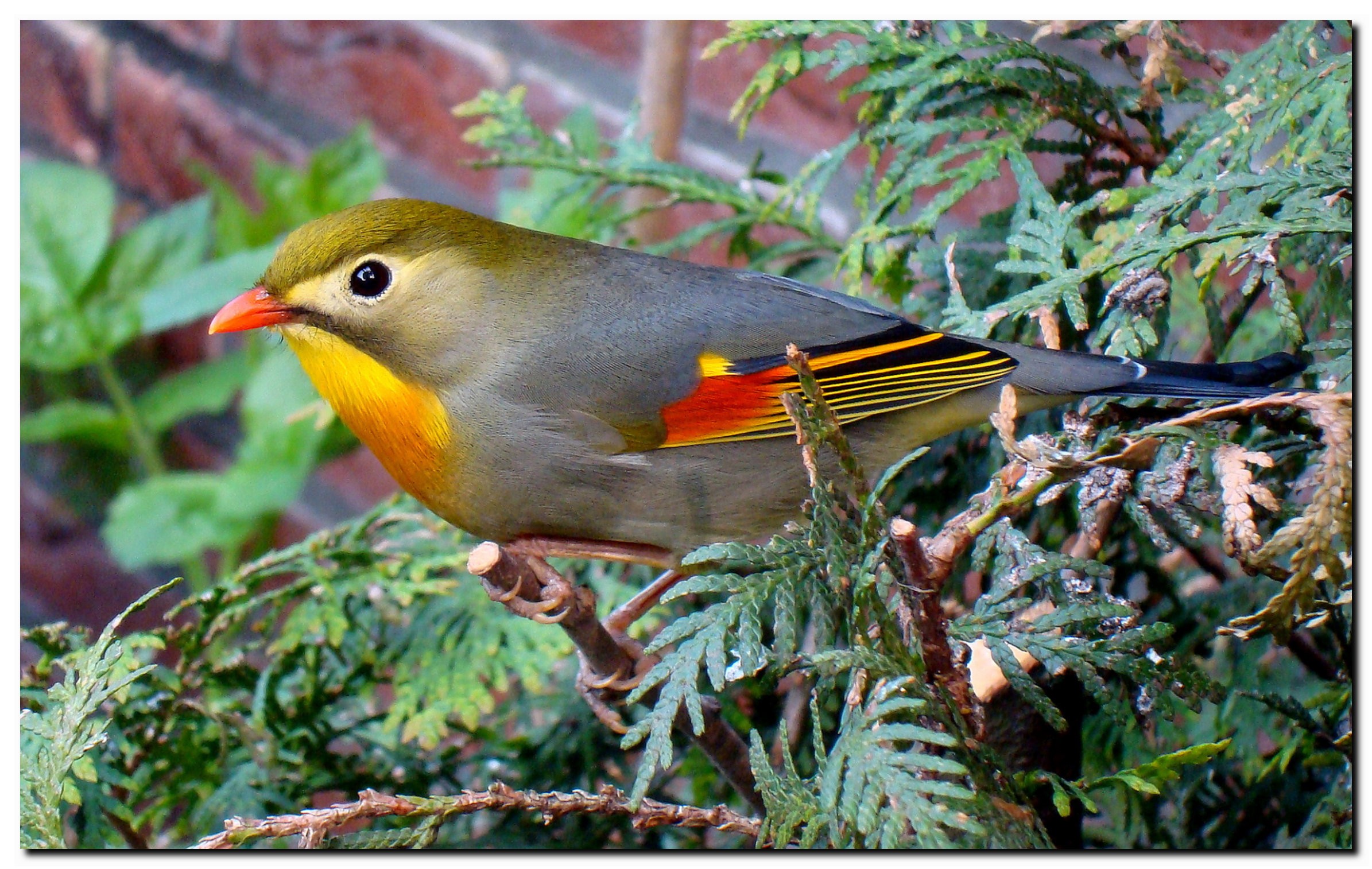 Taxonomische indelingKlasse:		Aves = vogelsOrde:		Passeriformes = zangvogelsFamilie:		Timaliidae = timalisGeslacht:	LeiothrixSoort:		Leiothrix lutea luteaSoorten/ondersoorten:Er zijn vijf ondersoorten:Leiothrix lutea lutea 							Foto C. BonteLeiothrix lutea kumaiensis 	 Leiothrix lutea calipyga               Leiothrix lutea yunnanensis 		Leiothrix lutea kwangtungensis 	Land van herkomst: Het heuvelland en het gebergte van Zuidoost- Azië                                                       Oorspronkelijk biotoop:Deze vogels leven in grote vluchten in de onderbegroeiing van bossen. Zij hebben een snelle vlucht en duiken naar de onderste helft van de bomen, die zij langs twijgen en takken afzoeken naar insecten en kevertjes. Het meest worden ze in de onderbegroeiing van sparren- en dennenbossen aangetroffen. De vogels zijn levendig en buiten de broedtijd leven ze in grote groepen bijeen. Het hele jaar door maar vooral in de broedtijd laat de man zijn prachtige rijk gevarieerde zang horen. We kunnen de man altijd herkennen aan zijn zang, het popje zingt niet, maar roept met een zacht “tua-tua-tau”. Beschrijving vogel:Japanse Nachtegalen behoren tot de kleinere Timalie soorten. De grootte is 14-15 cm.De man is wat feller gekleurd dan de pop.De snavel is helderrood. De kop en nek zijn geelachtig olijfgroen. Rond het oog en op de wangen is de kleur grijs. De rug is grijs olijfgroen.De keel is lichtgeel. Een baardtekening is donkergrijs. Onder de keel gaat de kleur over in oranjerood. De borst is olijfgroen. Het onderlichaam is grijsgeel.De vleugelrand en de vleugelboog zijn geel. De grote slagpennen van de vleugel zijn zwart met een gele buitenvaan en oranje omzoming.Status in relatie tot relevante wetgeving.Het houden van deze vogelsoort is toegelaten:a) onder wet- en regelgeving omtrent gevaar voor de volksgezondheid (besmetting en     zoönosen) onder referentie: Wet dieren, artikel 2.1, derde lid; artikel 5.3, derde lid en     artikel 8.4 eerste lid;b) onder gestelde regelen Gevaarlijke dieren:      onder referentie: Advies RDA 2005/04: Houden van  potentieel gevaarlijke diersoorten als     gezelschapsdier, blz. 43;c)  onder de in de Wet natuurbescherming gestelde regelen (o.a. m.b.t. invasieve soorten                                   onder referentie: § 3.8, art. 3.38 en de EU verordening 1143/2014);d)  onder de CITES reglementen, EU Richtlijnen m.b.t. soortbescherming, onder referentie:      Verordening (EU) Nr. 2017/160 van 20 januari 2017	Opmerkingen:De Japanse Nachtegaal is geplaatst op de CITES appendix II en de Europese soortenlijst bijlage B.In de versie 1.2 van 2019 is de rubriek Aankoop en Verkoop aangepast aan de nieuwste CITES verordeningen.Status IUCN Red List:De beschreven vogelsoort heeft de status Least Concern ver 3.1, 2012 = niet bedreigdDoelstelling houderijrichtlijn.Het hobbymatig en duurzaam houden van en of fokken met een vogelsoort dat wordt gerekend tot de volière- en kooivogels, vindt plaats op basis van het schriftelijk vastgelegd beleid van de Nederlandse Bond van Vogelliefhebbers en met in achtneming van de bepalingen zoals die zijn opgenomen in de CODEX welke voor het houden van en fokken met volière- en kooivogels is opgesteld.De basis van deze houderijrichtlijn voor de Japanse Nachtegaal is het scheppen van zodanige voorwaarden dat het welzijn en de gezondheid van deze vogelsoort gewaarborgd is. Deze borging richt zich op het kunnen uitoefenen van het natuurlijk gedrag, het in stand houden van een goede gezondheid, het bieden van een goede huisvesting en een goede voeding.Natuurlijk en normaal gedrag in relatie tot het houden in de avicultuur.De aantoonbaar in Nederland gehouden en gefokte volière- en kooivogels kunnen op basis van de daarvoor geldende (niet eensluidende) definities worden gerekend tot de groep gedomesticeerde dieren. Ze leven niet meer in hun natuurlijke omgeving, maar in een houderijomgeving en zijn afhankelijk van de omgevingscondities die de houder hen aanbiedt.Toch behouden gedomesticeerde vogelsoorten een aantal van hun natuurlijke gedragingen.Vormen van natuurlijk gedrag beschouwen we de voortbeweging, voedselopname en fourageer gedrag, de voortplanting, territoriaal gedrag, de onderlinge socialisatie, verzorging en hygiëne.De houder en fokker van volière- en kooivogels zal een meer dan minimaal kennisniveau moeten hebben van de normale gedragingen van de vogels. De manier waarop met deze kennis wordt omgegaan in de relatie tussen houder en vogel heeft veel invloed op de emoties en stressfactoren die de vogel ervaart. Een goede positieve relatie tussen houder en vogel heeft tot resultaat dat de vogel minder angst voor mensen ontwikkelt. Dit verlaagt niet alleen de invloed van veel stressfactoren, maar maakt het omgaan met vogels gemakkelijker.Gezondheid.Bij het in acht nemen van goede hygiënische maatregelen en het aanbieden van een uitgebalanceerd voer en voedingssupplementen zal een Japanse Nachtegaal lang in een goede gezondheid verkeren.Door insleep van buiten af of door het overbrengen door stekende insecten kunnen de vogels in aanraking komen met alle ziekten die bij zangvogels bekend zijn.Veel voorkomen ziekten bij zangvogels kunnen ingedeeld worden in onderstaande groepen:Virale aandoeningenBacteriële en mycotische aandoeningenParasitaire aandoeningenMetabole en erfelijke aandoeningenTraumatische aandoeningen	Huisvesting.Algemeen.De algemene richtlijnen met betrekking tot de huisvesting van volière- en kooivogels is opgenomen in het “Handboek Vogelverzorging” zoals deze is uitgegeven door de NBvV.Specifieke huisvestingseisen voor de Japanse Nachtegaal.De Japanse Nachtegaal is een volièrevogel. De vogel moet dan ook bij voorkeur ondergebracht worden in een volière met een nachthok.De minimale afmetingen van de buitenvlucht moeten zijn 1 x 1 x 2 meter, en de binnenvlucht 1 x 0,85 x 1 m. (L x Br x H). De buitenvlucht moet gedeeltelijk overdekt zijn. De beplanting kan uit vele soorten bomen, heesters en planten bestaan. Liefst soorten die veel insecten e.d. aantrekken. Japanse nachtegalen zijn sterke vogels, die in de winter in een overdekte buitenvolière gehouden kunnen worden. Sociaal en soortspecifiek gedrag.De basis principes ten aanzien van een passend respons op sociale interacties en het tonen van soortspecifiek gedrag en het vermijden van stressfactoren is beschreven in het “Handboek Vogelverzorging” zoals deze is uitgegeven door de NBvV.Voor de Japanse Nachtegaal is aanvullend onderstaand van toepassing:Japanse Nachtegalen kunnen met vogels van gelijke grootte gehouden worden, in de broedtijd kunnen het nestrovers zijn, dus om tot goede fokresultaten te komen is het aan te raden de vogels alleen, dus zonder andere soorten te huisvesten.Het fokken met de Japanse Nachtegaal.Eind april beginnen de vogels met de nestbouw. Dit is wel afhankelijk van de buitentemperatuur.Zij maken een komvormig nest van kokosvezels in klimop, heesters, een goudvinkennest of een kanarienestkastje.Onder normale omstandigheden kunnen twee broedronden gehouden worden. Sommige fokkers beperken dit tot 1 ronde om de conditie van de ouderdieren goed te houden.Meestal worden 3-4 lichtblauwe tot grijze eitjes gelegd, deze zijn voorzien van weinig stippen verdeeld over het hele ei. De grootte van deze eieren is ongeveer 18 x 10 mm. Met tussenpozen van 1 dag worden de eitjes gelegd. De broedduur is 13 tot 15 dagen. Soms bebroeden zowel de man als de pop de eieren.Bij veel fokkers is het uitkomstpercentage niet erg hoog. Bij het uitkomen hebben de jongen een roze huidskleur, en de donkere oogjes gaan na 4 dagen open. De eerste veertjes komen na 4 dagen door.Er is voor de jongen veel levend voer nodig.Op een leeftijd van 10 - 11 dagen vliegen de jongen uit.Japanse Nachtegalen broeden het beste in een buiten- of binnenvolière. In broedkooien raden we dit af.Inventarisatie fokverslagen.Maandblad Onze Vogels, uitg. NBvV, dec. 1978, blz. 533  e.v.Maandblad Onze Vogels, uitg. NBvV, febr. 1956, blz. 37 e.v.Maandblad Onze Vogels, uitg. NBvV, mei 1989, blz. 205Maandblad Onze Vogels, uitg. NBvV, 2002, blz. 407Domesticatie.Het domesticatietraject heeft zich zodanig ontwikkeld dat er succesvol met de nominaatvorm van deze vogelsoort wordt gefokt.Voeding, drinken en badwater.Japanse Nachtegalen zijn vruchten- en insecteneters.Als basisvoer geven we een prima universeelvoer met een weinig witte meelwormen, wasmotlarven, buffalo’s, vliegen. spinnen, sprinkhanen en eivoer. Dit moet dagelijks vers verstrekt worden. Tijdens de opfok moet het menu uit ruim voldoende porties levend voer bestaan. Nu ook weer zo weinig mogelijk meelwormen. Deze stimuleren de broeddrift van de vogels en daardoor worden vaak de nesten met jongen verlaten en beginnen ze weer aan een nieuw legsel.Bij de opfok van de jongen kunnen ook de nimfen van de meelworm gebruikt worden, de vogels zijn daar dol op.Grit, kalk en maagkiezel zijn standaard nodig voor de bevordering van de spijsvertering en de opbouw van calcium.De vogels krijgen naast vers drinkwater ook schoon badwater. Dit wordt in volières verstrekt in open schalen.Overigen.Deelname aan een tijdelijke tentoonstelling.Japanse Nachtegalen die gaan deelnemen aan een tijdelijke tentoonstelling moeten vroegtijdig gewend raken aan de tentoonstellingskooi. Deze gewenning kost tijd maar voorkomt stress bij de vogel tijdens de keuring en tentoonstelling.De vogels worden gedurende drie jaar als Eigen Kweek ingezonden in een kleine kistkooi.Identificatie en registratie. Alle vogelsoorten die voorkomen op de Europese soortenlijst, bijlage B,  moeten om gehouden te mogen voorzien zijn van een naadloos gesloten pootring.Ook het beleid van de NBvV is er op gericht dat iedere vogel die bij haar leden in kooien, vluchten of volières worden gehouden tijdig voorzien wordt van een naadloos gesloten pootring. Deze ringen worden door de bond in eigen beheer vervaardigd.  In de ring zijn gegevens gegraveerd die verwijzen naar het geboortejaar, het kweeknummer van de eerste eigenaar, de aanduiding van de bond en een volgnummer.De voorgeschreven ringdiameter is 3,2 mm. afhankelijk van de pootdikte.De houder van een ongeringde vogelsoort dat geplaatst is op de bijlage B van de Europese soortenlijst moet kunnen aantonen hoe die de vogel in bezit is gekomen.Voor ongeringde Japanse nachtegalen geldt de administratieverplichting zoals die is vastgelegd in het Besluit natuurbescherming.Ook de registratie van de geringde vogels kan plaats vinden door middel van een fokregister dat o.a. digitaal verkrijgbaar is. Deze vorm van registratie is voor de geringde Japanse Nachtegaal niet verplicht.Aankoop en Verkoop. De aanschaf van een koppel Japanse Nachtegalen als volièrevogel kan bij voorkeur plaats vinden bij een fokker die vanuit zijn vogelverblijf zijn eigen gefokte vogels te koop aanbiedt.Op die wijze kan de koper geïnformeerd worden over de achtergronden van de aan te schaffen vogels. Omdat de Japanse nachtegaal geplaatst is op de Europese soortenlijst, bijlage B, moet de verkoper voor iedere verkochte vogel een overdrachtverklaring opstellen en een exemplaar daarvan beschikbaar stellen aan de koper.Daarnaast verdient het aanbeveling ook een kopie van deze houderijrichtlijn aan de koper beschikbaar te stellenNa aankoop van een vogel bij een fokker moet deze tenminste gedurende een periode van vier weken in quarantaine worden gehouden. Nauwkeurige observatie is nodig om vast te stellen of de vogel geen ziekteverschijnselen laat zien en of in de bevedering geen ongewenste mijten bij zich draagtRisico Inventarisatie en Evaluatie RIE.Bij de Japanse Nachtegaal is geen natuurlijk gedrag of een gedragstoornis bekend dat aanleiding zal geven tot ongewenst fysiek gevaar voor de mens. Voorwaarde daarbij is wel dat de vogel op de juiste manier wordt behandeld o.a. door de wijze waarop deze door de houder b.v. wordt vastgehouden en geen onnodige stressfactoren worden versterkt door het op de onjuiste manier vangen van de vogel.Mate van invasiviteit (overlevingskans bij ontsnapping) en schade.In geval van ontsnapping is het twijfelachtig of Japanse Nachtegalen enige kans van overleving hebben.De aanwezigheid van predatoren zal de ontwikkeling tot een invasieve soort tegen gaan.Deze vogelsoort zal zich niet explosief in de natuur ontwikkelen noch schadelijk zijn voor de Nederlandse natuur en het Nederlands ecosysteem. Bij ontsnapping uit de volière of vogelkooi zal deze vogelsoort geen gezondheidsproblemen bij mensen of economische schade veroorzaken.Het opstellen van deze houderijrichtlijn.Onder redactie van de Commissie Dierenwelzijn en Wetgeving van de Nederlandse Bond van Vogelliefhebbers is deze houderijrichtlijn opgesteld. De tekst kwam mede tot stand dankzij de medewerking van bestuursleden van de Speciaalclub voor Liefhebbers van Insecten- en Vruchtenetende vogels.Daarbij werd de praktijkervaring ingebracht door Clement Bonte, G.H. Renskers,Thomas Pijnacker, fokkers van Japanse Nachtegalen.Literatuur. Handboek Vogelverzorging, onder auspiciën van de NBvV uitgegeven door Welzo Media Productions bv, eerste druk 2016, ISBN 978 90 5821 2955Brochure Algemene Informatie m.b.t. de geldende regels die van toepassing zijn op het ringen van volière- en kooivogels, uitgegeven door de NBvV.CODEX voor het hobbymatig houden van en fokken met volière- en kooivogels door leden van de NBvV.60 jaar Diergeneeskundig Memorandum, Bijzondere Gezelschapsdieren 2013.Josep de Hoy, Andrew Elkott, Jordi Sargatal & David A. Christie,Handbook of the Birds of the World.,uitg.: Lynx Edicions, Spanje, 2010, deel 15, ISBN 9788496553682.Links.BirdLife International 2012. Leiothrix lutea. The IUCN Red List of Threatened Species. Version 2015.2. <www.iucnredlist.org>.www.vogelspeciaalclub.nlwww.ibc.lynxeds.comwww.vogelindex.nlSpecifieke houderijrichtlijn  Omei timalie2019, versie 1.2NBvV code  F2 17.008.020Taxonomische indeling				Klasse:	Aves = vogels				Orde:		Passeriformes = zangvogels			Familie:	LeiothrichidaeGeslacht:	LiocichlaSoort:		Liocichla omeiensisSoorten/ondersoorten:Er zijn geen ondersoorten:Land van herkomst: ChinaOorspronkelijk biotoop:Bamboe bossen en besdragende struikenBeschrijving vogel:De Omei timalie heeft een grootte van 17 - 20 cm.Er is enig kleurverschil tussen de man en de pop.De man:De snavel is kort, loodgrijs. De oogring is wit, de iris en de pupil zijn zwart. het voorhoofd is olijf groen. De kruin is donkergrijs met een zwarte bestreping. Achter het oog loopt een olijf groene streep naar de eveneens olijf groene nek. De wang- en oorstreek zijn donker grijs. De rug en stuit zijn donkergrijs.De keel, hals, borst, flanken, buik en onderlichaam zijn blauwgrijs.De vleugeldekveren zijn blauwgrijs met een olijfgroene waas. De vleugelpennen hebben een rode buitenvlag. Een aantal vleugelpennen hebben een rode punt. De staartpennen zijn donkergrijs met een rood uiteinde.De pootkleur is grijs met grijze nagels.De pop:De olijfgroene kleur bij de pop is fletser dan die bij de man. De rode buitenvlag is bij de pop niet verder ontwikkeld dan oranje. De toppen van de staartpennen zijn wit.Status in relatie tot relevante wetgeving.Het houden van deze vogelsoort is toegelaten:a) onder wet- en regelgeving omtrent gevaar voor de volksgezondheid (besmetting en     zoönosen) onder referentie: Wet dieren, artikel 2.1, derde lid; artikel 5.3, derde lid en     artikel 8.4 eerste lid;b) onder gestelde regelen Gevaarlijke dieren:      onder referentie: Advies RDA 2005/04: Houden van  potentieel gevaarlijke diersoorten als     gezelschapsdier, blz. 43;c)  onder de in de Wet natuurbescherming gestelde regelen (o.a. m.b.t. invasieve soorten                                   onder referentie: § 3.8, art. 3.38 en de EU verordening 1143/2014);d)  onder de CITES reglementen, EU Richtlijnen m.b.t. soortbescherming, onder referentie:      Verordening (EU) Nr. 2017/160 van 20 januari 2017	opmerkingen:De Omei timalie is geplaatst op de CITES appendix II en de Europese soortenlijst bijlage BIn de versie 1.2 van 2019 is de rubriek Aankoop en Verkoop aangepast aan de nieuwste CITES verordeningen.Status IUCN Red List:De beschreven vogelsoort heeft de status Vunerable VU ver 3.1, 2012 = kwetsbaarDoelstelling houderijrichtlijn.Het hobbymatig en duurzaam houden van en of fokken met een vogelsoort dat wordt gerekend tot de volière- en kooivogels, vindt plaats op basis van het schriftelijk vastgelegd beleid van de Nederlandse Bond van Vogelliefhebbers en met in achtneming van de bepalingen zoals die zijn opgenomen in de CODEX welke voor het houden van en fokken met volière- en kooivogels is opgesteld.De basis van deze houderijrichtlijn voor de Omei timalieis het scheppen van zodanige voorwaarden dat het welzijn en de gezondheid van deze vogelsoort gewaarborgd is. Deze borging richt zich op het kunnen uitoefenen van het natuurlijk gedrag, het in stand houden van een goede gezondheid, het bieden van een goede huisvesting en een goede voeding.Natuurlijk en normaal gedrag in relatie tot het houden in de avicultuur.De aantoonbaar in Nederland gehouden en gefokte volière- en kooivogels kunnen op basis van de daarvoor geldende (niet eensluidende) definities worden gerekend tot de groep gedomesticeerde dieren. Ze leven niet meer in hun natuurlijke omgeving, maar in een houderij omgeving en zijn afhankelijk van de omgevingscondities die de houder hen aanbiedt.Toch behouden gedomesticeerde vogelsoorten een aantal van hun natuurlijke gedragingen.Vormen van natuurlijk gedrag beschouwen we de voortbeweging, voedselopname en foerageer gedrag, de voortplanting, territoriaal gedrag, de onderlinge socialisatie, verzorging en hygiëne.De houder en fokker van volière- en kooivogels zal een meer dan minimaal kennisniveau moeten hebben van de normale gedragingen van de vogels. De manier waarop met deze kennis wordt omgegaan in de relatie tussen houder en vogel heeft veel invloed op de emoties en stressfactoren die de vogel ervaart. Een goede positieve relatie tussen houder en vogel heeft tot resultaat dat de vogel minder angst voor mensen ontwikkelt. Dit verlaagt niet alleen de invloed van veel stressfactoren, maar maakt het omgaan met vogels gemakkelijker.Gezondheid.Bij het in acht nemen van goede hygiënische maatregelen en het aanbieden van een uitgebalanceerd voer en voedingssupplementen zal een Omei timalie lang in een goede gezondheid verkeren.Door insleep van buiten af of door het overbrengen door stekende insecten kunnen de vogels in aanraking komen met alle ziekten die bij zangvogels bekend zijn.Veel voorkomen ziekten bij zangvogels kunnen ingedeeld worden in onderstaande groepen:Virale aandoeningenBacteriële en mycotische aandoeningenParasitaire aandoeningenMetabole en erfelijke aandoeningenTraumatische aandoeningen	Huisvesting.Algemeen.De algemene richtlijnen met betrekking tot de huisvesting van volière- en kooivogels is opgenomen in het “Handboek Vogelverzorging”zoals deze is uitgegeven door de NBvV.Specifieke huisvestingseisen voor de Omei timalie.De Omei timalie is geen kooivogel en wordt in de avicultuur bij voorkeur gehouden in een volière of vlucht. Om zijn natuurlijk gedrag te kunnen ontplooien heeft een koppel Omei timalie’s  al gauw een ruimte nodig van 200 x 200 x 200 cm.(lxbxh)Als verrijking van de volière of vlucht kan enige begroeiing worden aangebracht.Het verdient aanbeveling de vogels  naast het verblijf in volière of vlucht de mogelijkheid te bieden dat ze uit de wind en tochtvrij kunnen zitten.Een gedeeltelijke overdekte volière met een verwarmde zitstok of een tocht- en vorstvrij verwarmd nachthok kan een oplossing zijn.Sociaal en soortspecifiek gedrag.De basis principes ten aanzien van een passend respons op sociale interacties en het tonen van soortspecifiek gedrag en het vermijden van stressfactoren is beschreven in het “Handboek Vogelverzorging” zoals deze is uitgegeven door de NBvV.Voor de Omei timalie is aanvullend onderstaand van toepassing:Het is niet aan te raden meerdere mannen in dezelfde vlucht of volière onder te brengen.Als de volière groot genoeg is en goed beplant kunnen andere insectenetende inheemse vogels bij de vogels worden geplaatst. Een voorwaarde is dan wel dat er een goede harmonie heerst tussen de vogels onderling.Het fokken met de Omei timalie.Omei timalie’s zijn in hun tweede levensjaar broedrijp.Het broedseizoen begint ongeveer in de maand mei.Ze maken zelf een open komvormig nest in een open boomholte of in een kleine boomstronk op een hoogte vanaf 1 meter. Het nestmateriaal bestaat vooral uit plantendelen, kokosvezels, gedroofd lang gras en mos.Per broedseizoen wordt als regel niet vaker dan tweemaal de gelegenheid gegeven een broedcyclus mee te maken.Per broedronde worden 4 eieren gelegd. De man en pop broeden  deze eieren uit.De broedtijd is  12 – 14 dagen. Het uitkomstpercentage is hoog en ligt op zo’n !00%.De jonge vogels moeten de eerste dagen in het nest volop levend voer in de vorm van spinnetjes en kleine insecten zoals verknipte witte meelwormen, wasmotlatven, krekels en buffalo’s, met daar doorheen mineralen en vitamines beschikbaar krijgen. Als ze wat ouder zijn kunnen op een menu van 20% witte meelwormen, 89% krekels, aangevuld met garnalen, regenwormen en hele kleine stukjes pens.In de periode naar de jeugdrui is er geen opvallend sterftecijfer.Inventarisatie fokverslagen.Maandblad Onze Vogels, uitg. NBvV, aug. 2007, blz. 262 e.v.Vogelexpresse 2006, no. 2,blz.53  e.v.Vogelxpresse 2015, no. 1, blz. 14 e.v.Domesticatie.Het domesticatietraject heeft zich zodanig ontwikkeld dat er succesvol  met de nominaatvorm van deze vogelsoort wordt gefokt. Voeding, drinken en badwater.De Omei timalie is in hoofdzaak een insecteneter.Als belangrijkste bestanddelen bestaat het voedsel dan ook uit ijzerarm universeelvoer, insectenpaté, meelwormen, buffalowormen en overige insecten.Aanvullend kan onkruidzaad, bessen en fruit  worden verstrekt.Insecteneters krijgen vaak geen voedingssupplementen in de vorm van vitamines en eiwitten omdat ze dit al voldoende uit de insecten halen. Toch kan gedoseerd vitamine D3 worden toegevoegd.Om het aandeel aan eiwitten op te krikken kan AVES opfok worden verstrekt. Voedseldieren (meelwormen) worden daartoe op een speciaal mengsel gezet, 24 uur voordat zij aan de vogels gevoerd worden.Grit, kalk en maagkiezel zijn standaard nodig voor de bevordering van de spijsvertering en de opbouw van calcium.De vogels krijgen naast vers drinkwater ook schoon badwater. Dit wordt in volières verstrekt in open schalen.Overigen.Deelname aan een tijdelijke tentoonstelling.Omei timalie’s die gaan deelnemen aan een tijdelijke tentoonstelling moeten vroegtijdig gewend raken aan de tentoonstellingskooi. Deze gewenning kost tijd maar voorkomt stress bij de vogel tijdens de keuring en tentoonstelling.Ze kunnen gedurende drie jaar als Eigen Kweek worden ingezonden in een kleine kistkooi.Identificatie en registratie. Alle vogelsoorten die voorkomen op de Europese soortenlijst, bijlage B,  moeten om gehouden te mogen voorzien zijn van een naadloos gesloten pootring.Ook het beleid van de NBvV is er op gericht dat iedere vogel die bij haar leden in kooien, vluchten of volières worden gehouden tijdig voorzien wordt van een naadloos gesloten pootring. Deze ringen worden door de bond in eigen beheer vervaardigd.  In de ring zijn gegevens gegraveerd die verwijzen naar het geboortejaar, het kweeknummer van de eerste eigenaar, de aanduiding van de bond en een volgnummer.De voorgeschreven ringdiameter is 3,5 - 4 mm.De houder van een ongeringde vogelsoort dat geplaatst is op de bijlage B van de Europese soortenlijst moet kunnen aantonen hoe die de vogel in bezit is gekomen.De ongeringde Omei timalie valt onder de administratieplicht, zoals opgenomen in het Besluit natuurbescherming.De registratie van de geringde vogels kan plaats vinden door middel van een fokregister dat o.a. digitaal verkrijgbaar is. Deze vorm van registratie is voor de geringde Omei timalie niet verplicht. Aankoop en verkoop.De aanschaf van Omei timalie’s  als volièrevogel kan bij voorkeur plaats vinden bij een fokker die vanuit zijn vogelverblijf, zijn eigen gefokte vogels te koop aanbiedt.Op die wijze kan de koper geïnformeerd worden over de achtergronden van de aan te schaffen vogels. Omdat de Omei timalie geplaatst is op de Europese soortenlijst, bijlage B, moet de verkoper voor iedere verkochte vogel een overdrachtverklaring opstellen en een exemplaar daarvan beschikbaar stellen aan de koper.Daarnaast verdient het aanbeveling ook een kopie van deze houderijrichtlijn aan de koper beschikbaar te stellenNa aankoop van een vogel bij een fokker moet deze tenminste gedurende een periode van vier weken in quarantaine worden gehouden. Nauwkeurige observatie is nodig om vast te stellen of de vogel geen ziekteverschijnselen laat zien en of in de bevedering geen ongewenste mijten bij zich draagt.Risico Inventarisatie en Evaluatie RIE.Bij de Omei timalie’s is geen natuurlijk gedrag of een gedragstoornis bekend dat aanleiding zal geven tot ongewenst fysiek gevaar voor de mens. Voorwaarde daarbij is wel dat de vogel op de juiste manier wordt behandeld o.a. door de wijze waarop deze door de houder b.v. wordt vastgehouden en geen onnodige stressfactoren worden versterkt door het op de onjuiste manier vangen van de vogel.Mate van invasiviteit (overlevingskans bij ontsnapping) en schade.In geval van ontsnapping is het twijfelachtig of Omei timalie’s enige kans van overleving hebben.De aanwezigheid van predatoren zal de ontwikkeling tot een invasieve soort tegen gaan.Deze vogelsoort zal zich niet explosief in de natuur ontwikkelen noch schadelijk zijn voor de Nederlandse natuur en het Nederlands ecosysteem. Bij ontsnapping uit de volière of vogelkooi zal deze vogelsoort geen gezondheidsproblemen bij mensen of economische schade veroorzaken.Het opstellen van deze houderijrichtlijn.Onder redactie van de Commissie Dierenwelzijn,-ethiek &  Wetgeving van de Nederlandse Bond van Vogelliefhebbers is deze houderijrichtlijn opgesteld.Literatuur.Handboek Vogelverzorging, onder auspiciën van de NBvV uitgegeven door Welzo Media Productions bv, eerste druk 2016, ISBN 978 90 5821 2955Brochure Algemene Informatie m.b.t. de geldende regels die van toepassing zijn op het ringen van volière- en kooivogels, uitgegeven door de NBvV.CODEX voor het hobbymatig houden van en fokken met volière- en kooivogels door leden van de NBvV. 60 jaar Diergeneeskundig Memorandum, Bijzondere Gezelschapsdieren 2013Josep de Hoy, Andrew Elkott, Jordi Sargatal & David A. Christie,Handbook of the Birds of the World.,uitg.: Lynx Edicions, Spanje, 2010, deel 11, ISBN 849655306XLinks.BirdLife International. 2015. Liocichla omeiensis. The IUCN Red List of Threatened Species 2015: e.T22715770A85055762. <www.iucnredlist.org>.www.ibc.lynxeds.comwww.vogelindex.nlwww.ibc.lynxeds.comwww.vogelindex.nlSpecifieke houderijrichtlijn  Roodstaartminla2016, versie 1.1NBvV code F2. 17.009.010Taxonomische indeling			Klasse:	Aves = vogels	Orde:		Passeriformes = zangvogelsFamilie:	LeiothrichidaeGeslacht:	MinlaSoort:		Minla ignotincta ignotinctaSoorten/ondersoorten:Er zijn drie ondersoorten:Minla i. mariaeMinla i. siniMinla i. jerdoniLand van herkomst: Bangladesh; Bhutan; China; India; Lao People's Democratic Republic; Myanmar; Nepal; Viet Nam.Oorspronkelijk biotoop:Leeft in alle soorten bossen, parken en tuinen.Beschrijving vogel:De Roodstaart minla heeft een grootte van 14 cm.Er is nauwelijks kleurverschil tussen de man en de pop.De snavel is spits, de bovensnavel is zwart, de ondersnavel loodkleurig. De oogring is onderbroken wit. De kruin is zwart, dit loopt door tot in de nek. Een witte wenkbrauwstreep begint aan de snavelbasis en loopt achter het oog breed uit tot in de nek. De oogteugel, wangstreek en oorstreek zijn zwart. De rug en stuit zijn rozerood. De bovenstaart dekveen zijn zwart.De keel en hals zijn wit. De borst, flanken en onderlichaam zijn lichtgeel. De onderstaart dekveren zijn lichtgeel.De kleine vleugeldekveren zijn donkerrood met een zwarte lengtetekening. De middelste vleugeldekveren zijn zwart met een witte omzoming. De vleugelpennen zijn zwart met een donkerrode omzoming en aan de uiteinden een witte vlek. De staartpennen zijn zwart met een donkerrode omzoming. De uiteinden van de staartpennen zijn wit, uilopend in een rozerode punt.De pootkleur is hoornkleurig met lichte nagels.Status in relatie tot relevante wetgeving.Het houden van deze vogelsoort is toegelaten:a) onder wet- en regelgeving omtrent gevaar voor de volksgezondheid (besmetting en     zoönosen)  onder referentie: Wet dieren, artikel 2.1, derde lid; artikel 5.3, derde lid en     artikel 8.4 eerste lid;b) onder gestelde regelen Gevaarlijke dieren:      onder referentie: Advies RDA 2005/04: Houden van  potentieel gevaarlijke diersoorten als     gezelschapsdier, blz. 43;c)  onder de in de Wet natuurbescherming gestelde regelen (o.a. m.b.t. invasieve soorten                                   onder referentie: § 3.8, art. 3.38 en de EU verordening 1143/2014);d)  onder de CITES reglementen, EU Richtlijnen m.b.t. soortbescherming, onder referentie:      Verordening (EU) Nr. 2017/160 van 20 januari 2017.Status IUCN Red List:De beschreven vogelsoort heeft de status Least Concern ver 3.1, 2012 = niet bedreigdDoelstelling houderijrichtlijn.Het hobbymatig en duurzaam houden van en of fokken met een vogelsoort dat wordt gerekend tot de volière- en kooivogels, vindt plaats op basis van het schriftelijk vastgelegd beleid van de Nederlandse Bond van Vogelliefhebbers en met in achtneming van de bepalingen zoals die zijn opgenomen in de CODEX welke voor het houden van en fokken met volière- en kooivogels is opgesteld.De basis van deze houderijrichtlijn voor de Roodstaart minlais het scheppen van zodanige voorwaarden dat het welzijn en de gezondheid van deze vogelsoort gewaarborgd is. Deze borging richt zich op het kunnen uitoefenen van het natuurlijk gedrag, het in stand houden van een goede gezondheid, het bieden van een goede huisvesting en een goede voeding.Natuurlijk en normaal gedrag in relatie tot het houden in de avicultuur.De aantoonbaar in Nederland gehouden en gefokte volière- en kooivogels kunnen op basis van de daarvoor geldende (niet eensluidende) definities worden gerekend tot de groep gedomesticeerde dieren. Ze leven niet meer in hun natuurlijke omgeving, maar in een houderij omgeving en zijn afhankelijk van de omgevingscondities die de houder hen aanbiedt.Toch behouden gedomesticeerde vogelsoorten een aantal van hun natuurlijke gedragingen.Vormen van natuurlijk gedrag beschouwen we de voortbeweging, voedselopname en foerageer gedrag, de voortplanting, territoriaal gedrag, de onderlinge socialisatie, verzorging en hygiëne.De houder en fokker van volière- en kooivogels zal een meer dan minimaal kennisniveau moeten hebben van de normale gedragingen van de vogels. De manier waarop met deze kennis wordt omgegaan in de relatie tussen houder en vogel heeft veel invloed op de emoties en stressfactoren die de vogel ervaart. Een goede positieve relatie tussen houder en vogel heeft tot resultaat dat de vogel minder angst voor mensen ontwikkelt. Dit verlaagt niet alleen de invloed van veel stressfactoren, maar maakt het omgaan met vogels gemakkelijker.Gezondheid.Bij het in acht nemen van goede hygiënische maatregelen en het aanbieden van een uitgebalanceerd voer en voedingssupplementen zal een Roodstaart minla lang in een goede gezondheid verkeren.Door insleep van buiten af of door het overbrengen door stekende insecten kunnen de vogels in aanraking komen met alle ziekten die bij zangvogels bekend zijn.Veel voorkomen ziekten bij zangvogels kunnen ingedeeld worden in onderstaande groepen:Virale aandoeningenBacteriële en mycotische aandoeningenParasitaire aandoeningenMetabole en erfelijke aandoeningenTraumatische aandoeningen	Huisvesting.Algemeen.De algemene richtlijnen met betrekking tot de huisvesting van volière- en kooivogels is opgenomen in het “Handboek Vogelverzorging”zoals deze is uitgegeven door de NBvV.Specifieke huisvestingseisen voor de Roodstaart minla.De Roodstaart minla is geen kooivogel en wordt in de avicultuur bij voorkeur gehouden in een volière of vlucht. Om zijn natuurlijk gedrag te kunnen ontplooien heeft de Roodstaart minla al gauw een ruimte nodig van 300 x 100 x 200 cm.(lxbxh)Als verrijking van de volière of vlucht kan enige begroeiing worden aangebracht.Het verdient aanbeveling de vogels  naast het verblijf in volière of vlucht de mogelijkheid te bieden dat ze uit de wind en tochtvrij kunnen zitten.Een gedeeltelijke overdekte volière of een tocht- en vorstvrij nachthok kan een oplossing zijn.Sociaal en soortspecifiek gedrag.De basis principes ten aanzien van een passend respons op sociale interacties en het tonen van soortspecifiek gedrag en het vermijden van stressfactoren is beschreven in het “Handboek Vogelverzorging” zoals deze is uitgegeven door de NBvV.Voor de Roodstaart minla is aanvullend onderstaand van toepassing:Het is niet aan te raden meerdere mannen in dezelfde vlucht of volière onder te brengen.Als de volière groot genoeg is en goed beplant kunnen Kuifmezen of andere insectenetende inheemse vogels bij de vogels worden geplaatst.Het fokken met de Roodstaart minla.Roodstaart minla’s zijn in hun tweede levensjaar broedrijp.Het broedseizoen begint ongeveer in de maand mei.Ze maken zelf een komvormig nest in een nestkastje. Het nestmateriaal bestaat vooral uit kokosvezel..Per broedseizoen wordt als regel niet vaker dan tweemaal de gelegenheid gegeven een broedcyclus mee te maken.Per broedronde worden 2 - 4 eieren gelegd. De pop broedt  zelf deze eieren uit.De broedtijd is  14 – 15 dagen. Het uitkomstpercentage is hoog en ligt op zo’n !00%.De jonge vogels moeten de eerste dagen in het nest volop levend voer in de vorm van spinnetjes en kleine insecten beschikbaar krijgen. Als ze wat ouder zijn kunnen grote insecten worden gevoerd.In de periode naar de jeugdrui is er geen opvallend sterftecijfer.Inventarisatie fokverslagen.Vogelexpresse 2005,no.1,blz. 40 e.v.Maandblad Onze Vogels, uitg. NBvV, juli 2007, blz. 236 e.v.Vogelexpresse 2011,no.3,blz. 97 e.v.Vogelexpresse 2015, n.1, blz. 37Domesticatie.Het domesticatietraject heeft zich zodanig ontwikkeld dat er succesvol  met de nominaatvorm van deze vogelsoort wordt gefokt. Voeding, drinken en badwater.De Roodstaart minla is in hoofdzaak een insecteneter.Als belangrijkste bestanddelen bestaat het voedsel dan ook uit ijzerarm universeelvoer, insectenpaté, meelwormen, buffalowormen en overige insecten.Aanvullend kan onkruidzaad, bessen en fruit  worden verstrekt.Insecteneters krijgen vaak geen voedingssupplementen in de vorm van vitamines en eiwitten omdat ze dit al voldoende uit de insecten halen. Toch kan gedoseerd vitamine D3 worden toegevoegd.Om het aandeel aan eiwitten op te krikken kan AVES opfok worden verstrekt. Voedseldieren (meelwormen) worden daartoe op een speciaal mengsel gezet, 24 uur voordat zij aan de vogels gevoerd worden.Grit, kalk en maagkiezel zijn standaard nodig voor de bevordering van de spijsvertering en de opbouw van calcium.De vogels krijgen naast vers drinkwater ook schoon badwater. Dit wordt in volières verstrekt in open schalen.Overigen.Deelname aan een tijdelijke tentoonstelling.Roodstaart minla’s die gaan deelnemen aan een tijdelijke tentoonstelling moeten vroegtijdig gewend raken aan de tentoonstellingskooi. Deze gewenning kost tijd maar voorkomt stress bij de vogel tijdens de keuring en tentoonstelling.Ze kunnen gedurende drie jaar als Eigen Kweek worden ingezonden in een kleine kistkooi.Identificatie en registratie. Het beleid van de NBvV is er op gericht dat iedere vogel die bij haar leden in kooien, vluchten of volières worden gehouden tijdig voorzien wordt van een naadloos gesloten pootring. Deze ringen worden door de bond in eigen beheer vervaardigd.  In de ring zijn gegevens gegraveerd die verwijzen naar het geboortejaar, het kweeknummer van de eerste eigenaar, de aanduiding van de bond en een volgnummer.De geadviseerde ringmaat voor de Roodstaart minla is 2,9 mm.De registratie van de geringde vogels kan plaats vinden door middel van een fokregister dat o.a. digitaal verkrijgbaar is. Deze registratie is voor de Roodstaart minla niet verplicht. Aanschaf.De aanschaf van Roodstaart minla’s  als volièrevogel kan bij voorkeur plaats vinden bij een fokker die vanuit zijn vogelverblijf, zijn eigen gefokte vogels te koop aanbiedt.Op die wijze kan de koper geïnformeerd worden over de achtergronden van de aan te schaffen vogels. Na aankoop van een vogel bij een fokker moet deze tenminste gedurende een periode van vier weken in quarantaine worden gehouden. Nauwkeurige observatie is nodig om vast te stellen of de vogel geen ziekteverschijnselen laat zien en of in de bevedering geen ongewenste mijten bij zich draagt.Risico Inventarisatie en Evaluatie RIE.Bij de Roodstaart minla is geen natuurlijk gedrag of een gedragstoornis bekend dat aanleiding zal geven tot ongewenst fysiek gevaar voor de mens. Voorwaarde daarbij is wel dat de vogel op de juiste manier wordt behandeld o.a. door de wijze waarop deze door de houder b.v. wordt vastgehouden en geen onnodige stressfactoren worden versterkt door het op de onjuiste manier vangen van de vogel.Mate van invasiviteit (overlevingskans bij ontsnapping) en schade.In geval van ontsnapping is het twijfelachtig of Roodstaart minla’s enige kans van overleving hebben.De aanwezigheid van predatoren zal de ontwikkeling tot een invasieve soort tegen gaan.Deze vogelsoort zal zich niet explosief in de natuur ontwikkelen noch schadelijk zijn voor de Nederlandse natuur en het Nederlands ecosysteem. Bij ontsnapping uit de volière of vogelkooi zal deze vogelsoort geen gezondheidsproblemen bij mensen of economische schade veroorzaken.Het opstellen van deze houderijrichtlijn.Onder redactie van de Commissie Dierenwelzijn en Wetgeving van de Nederlandse Bond van Vogelliefhebbers is deze houderijrichtlijn opgesteld.Literatuur.Handboek Vogelverzorging, onder auspiciën van de NBvV uitgegeven door Welzo Media Productions bv, eerste druk 2016, ISBN 978 90 5821 2955Brochure Algemene Informatie m.b.t. de geldende regels die van toepassing zijn op het ringen van volière- en kooivogels, uitgegeven door de NBvV.CODEX voor het hobbymatig houden van en fokken met volière- en kooivogels door leden van de NBvV. 60 jaar Diergeneeskundig Memorandum, Bijzondere Gezelschapsdieren 2013Josep de Hoy, Andrew Elkott, Jordi Sargatal & David A. Christie,Handbook of the Birds of the World.,uitg.: Lynx Edicions, Spanje, 2007, deel 12, ISBN 9788496553422Links.BirdLife International. 2012. Minla ignotincta. The IUCN Red List of Threatened Species 2012: e.T22716582A39617361.<www.iucnredlist.org>.www.ibc.lynxeds.comwww.vogelindex.nlSpecifieke houderijrichtlijn  Roodstaart gaailijster2014, versie 1.1NBvV code F2. 17.011.050Taxonomische indeling				Klasse:	Aves = vogels				Orde:		Passeriformes = zangvogelsFamilie:	LeiothrichidaeGeslacht:	TrochalopteronSoort:		Trochalopteron milnei milneiSoorten/ondersoorten:Er komen drie ondersoorten voor:Trochalopteron m. sharpeiTrochalopteron m. vitruiTrochalopteron m. sinianumLand van herkomst: De vogelsoort komt voor in  Noordwesten van China.Oorspronkelijk biotoop:Ze leven op graslanden en secundaire bossen boven de 1000 meter. Ze bewegen zich hoofdzakelijk op de grond.Beschrijving vogel:De Roodstaart gaailijster is een vogel van ca. 28 cm. groot.Het onderscheid tussen man en pop is niet altijd even duidelijk.De snavel is zwart. De kop en  nek zijn roodbruin. Rondom de ogen ligt een grijze vlek die doorloopt in de richting van de wangen.Het lichaam is olijfkleurig roestbruin.De borst, buik en onderlichaam zijn donker olijfkleurig.De vleugels hebben roodachtige pennen.De staart is aan de onderzijde zwart en aan de bovenzijde rood.Status in relatie tot relevante wetgevingHet houden van deze vogelsoort is toegelaten:a) onder wet- en regelgeving omtrent gevaar voor de volksgezondheid (besmetting en     zoönosen) onder referentie: Wet dieren, artikel 2.1, derde lid; artikel 5.3, derde lid en     artikel 8.4 eerste lid;b) onder gestelde regelen Gevaarlijke dieren:      onder referentie: Advies RDA 2005/04: Houden van  potentieel gevaarlijke diersoorten als     gezelschapsdier, blz. 43;c)  onder de in de Wet natuurbescherming gestelde regelen (o.a. m.b.t. invasieve soorten                                   onder referentie: § 3.8, art. 3.38 en de EU verordening 1143/2014);d)  onder de CITES reglementen, EU Richtlijnen m.b.t. soortbescherming, onder referentie:      Verordening (EU) Nr. 2017/160 van 20 januari 2017	Opmerking:De Roodstaartgaailijster is geplaatst op bijlage D van de Europese soortenlijst.De vogels vallen niet onder de CITES bepalingen, maar zijn wel beschermd.Status IUCN Red List:De beschreven vogelsoort heeft de status Least Concern ver 3.1, 2012 = niet bedreigd.Doelstelling houderijrichtlijn.Het hobbymatig en duurzaam houden van en of fokken met een vogelsoort dat wordt gerekend tot de volière- en kooivogels, vindt plaats op basis van het schriftelijk vastgelegd beleid van de Nederlandse Bond van Vogelliefhebbers en met in achtneming van de bepalingen zoals die zijn opgenomen in de CODEX welke voor het houden van en fokken met volière- en kooivogels is opgesteld.De basis van deze houderijrichtlijn voor de Roodstaart gaailijsteris het scheppen van zodanige voorwaarden dat het welzijn en de gezondheid van deze vogelsoort gewaarborgd is. Deze borging richt zich op het kunnen uitoefenen van het natuurlijk gedrag, het in stand houden van een goede gezondheid, het bieden van een goede huisvesting en een goede voeding.Natuurlijk en normaal gedrag in relatie tot het houden in de avicultuur.De aantoonbaar in Nederland gehouden en gefokte volière- en kooivogels kunnen op basis van de daarvoor geldende (niet eensluidende) definities worden gerekend tot de groep gedomesticeerde dieren. Ze leven niet meer in hun natuurlijke omgeving, maar in een houderij omgeving en zijn afhankelijk van de omgevingscondities die de houder hen aanbiedt.Toch behouden gedomesticeerde vogelsoorten een aantal van hun natuurlijke gedragingen.Vormen van natuurlijk gedrag beschouwen we de voortbeweging, voedselopname en foerageer gedrag, de voortplanting, territoriaal gedrag, de onderlinge socialisatie, verzorging en hygiëne.De houder en fokker van volière- en kooivogels zal een meer dan minimaal kennisniveau moeten hebben van de normale gedragingen van de vogels. De manier waarop met deze kennis wordt omgegaan in de relatie tussen houder en vogel heeft veel invloed op de emoties en stressfactoren die de vogel ervaart. Een goede positieve relatie tussen houder en vogel heeft tot resultaat dat de vogel minder angst voor mensen ontwikkelt. Dit verlaagt niet alleen de invloed van veel stressfactoren, maar maakt het omgaan met vogels gemakkelijker.Gezondheid.Bij het in acht nemen van goede hygiënische maatregelen en het aanbieden van een uitgebalanceerd voer en voedingssupplementen zal een Roodstaart gaailijster lang in een goede gezondheid verkeren.Door insleep van buiten af of door het overbrengen door stekende insecten kunnen de vogels in aanraking komen met alle ziekten die bij zangvogels en lijsters bekend zijn.Veel voorkomen ziekten bij zangvogels kunnen ingedeeld worden in onderstaande groepen:Virale aandoeningenBacteriële en mycotische aandoeningenParasitaire aandoeningenMetabole en erfelijke aandoeningenTraumatische aandoeningenRoodstaart gaailijsters kunnen gevoelig zijn voor atoxoplasmose en parasitaire wormenHuisvesting.Algemeen.De algemene richtlijnen met betrekking tot de huisvesting van volière- en kooivogels is opgenomen in het “Handboek Vogelverzorging”zoals deze is uitgegeven door de NBvV.Specifieke huisvestingseisen voor de  Roodstaart gaailijster.Roodstaart gaailijsters worden bij voorkeur ondergebracht in een volière of vlucht. Houden en fokken is mogelijk in een volière van  3x1x2 met daaraan gekoppeld een droog, tocht en vorstvrij nachthok.In een ruimere volière kunnen Roodstaart gaailijsters ook ondergebracht worden als daarin ook andere vogelsoorten zoals duiven, amadines, serinussoorten, maar ook wel spreeuwen en Japanse nachtegalen zijn ondergebracht.De vogel verdraagt temperaturen tot -20º zonder problemen. Temperaturen boven de 30º worden slecht verdragen. Daarom moet er in de volière schaduw aanwezig zijn door middel van beplanting en een afdak. Eigenlijk is het aan te bevelen ook een dichte achterwand in de volière aan te brengen.Sociaal en soortspecifiek gedrag.De basis principes ten aanzien van een passend respons op sociale interacties en het tonen van soortspecifiek gedrag en het vermijden van stressfactoren is beschreven in het “Handboek Vogelverzorging” zoals deze is uitgegeven door de NBvV.Voor de Roodstaart gaailijster is aanvullend onderstaand van toepassing:Roodstaart gaailijsters zijn rustige vogels die goed samen te houden zijn met de meeste andere vogels. Het is een hele aantrekkelijke vogelsoort voor de avicultuur.Erg mooi gekleurd, intelligent en kan heel tam worden in de volière.Nerveus in de broedtijd. Als ze zich bijvoorbeeld bespied wanen tijdens het broeden kunnen ze hun eigen eieren soms vernielen.De Roodstaart gaailijster is een erg fraaie en sterke soort die nog in redelijke aantallen aanwezig is in de avicultuur. Het is een levensvatbare populatie. 
De soort is goed bestand tegen het Nederlandse klimaat en stelt geen al te hoge eisen aan zijn huisvesting. Het fokken met de Roodstaart gaailijster.Roodstaart gaailijsters zijn in het tweede jaar broedrijp. Het meest succesvol is het fokken met vogels die drie jaar oud zijn. Daarnaast kan het beste per koppel in een afzonderlijke volière of vlucht worden gebroed.Het broedseizoen begint vaak in de maand april.De vogels maken een typisch lijsternest dat bestaat uit droog gras, mos en andere plantendelen. Van binnen wordt het nest bij voorkeur bekleed met droog blad bijv. bamboebladeren.Het nest wordt gebouwd op een hoogte tussen de 1 en 2 meter. Soms een vrij nest, maar wordt ook wel in een rieten mandje of halfopen nestkast gebouwd mits die op een min of meer verborgen plek is aangebracht.Het aantal broedronden kan wel drie tot vier rondes zijn.Per broedronde worden gemiddeld 3 eieren gelegd.De man en pop broeden beurtelings de eieren uit.. De broedtijd bedraagt zo’n 16 -18 dagen.Het uitkomstpercentage ligt gemiddeld op 70 – 80 %.De ouders brengen zelf de jongen groot. Ze zijn na een week of zes na het uitkomen min of meer zelfstandig.De jongen komen vlot dor de jeugdrui.Inventarisatie fokverslagen.	Vogelexpresse 2003, no. 3, blz. 28 e.v.Vogelexpresse 2009, no. 1, blz. 27 e.v.Vogelexpresse 2012, no.6, blz. 227Domesticatie.Het domesticatietraject heeft zich zodanig ontwikkeld dat er succesvol met de nominaatvorm van deze vogelsoort wordt gefokt.Voeding, drinken en badwater.De Roodstaart gaailijster is een insecten- en vruchtenetende vogelsoort.De vogels kunnen goed gehouden worden op een rantsoenering van lijsterkorrels (pellets) en diverse soorten fruit. Pellet voer bevat alle ingrediënten in de juiste verhoudingen en blijft lang goed. Ook bij vochtig en warm weer treedt er, mits het droog wordt aangeboden, geen bederf op. Het kan daarom ook gemakkelijk in voerautomaten worden aangeboden. Ook een combinatie van ijzerarm universeelvoer en beokorrels is mogelijk, maar ijzerarm universeel of ander zachtvoer is eerder aan bederf onderhevig. In het broedseizoen wordt het voedselaanbod uitgebreid met levend voer in de vorm van dendrobena’s, buffalowormen, pinkies, krekels en meelwormen.De vogels krijgen geen extra voedingssupplementen. Alleen in de broedtijd als er jonge vogels zijn wordt het levend voer bepoederd met een vitamine/mineralen supplement om de voedingswaarde en het kalkgehalte te verhogen.Drinkwater moet voldoende beschikbaar zijn in daarvoor bestemde drinkflesjes of drinkfonteintjes.Water raakt snel vervuild. Dagelijks moet het drinkwater worden ververst en aangeboden in schone drinkflesjes.Iedere dag krijgen de vogels vers badwater in kunststof badschalen. Overigen.Deelname aan een tijdelijke tentoonstelling.Roodstaart gaailijsters die gaan deelnemen aan een tijdelijke tentoonstelling moeten vroegtijdig gewend raken aan de tentoonstellingskooi. Deze gewenning kost tijd maar voorkomt stress bij de vogel tijdens de keuring en tentoonstelling.De vogels kunnen drie jaar als Eigen kweek worden ingezonden en worden ondergebracht in een  kistkooi.Identificatie en registratie. Alle vogelsoorten die voorkomen op de Europese soortenlijst, bijlage D,  moeten om gehouden te mogen worden, voorzien zijn van een naadloos gesloten pootring.Het beleid van de NBvV is er op gericht dat iedere vogel die bij haar leden in kooien, vluchten of volières worden gehouden tijdig voorzien wordt van een naadloos gesloten pootring. Deze ringen worden door de bond in eigen beheer vervaardigd.  In de ring zijn gegevens gegraveerd die verwijzen naar het geboortejaar, het kweeknummer van de eerste eigenaar, de aanduiding van de bond en een volgnummer.De geadviseerde ringmaat voor de Roodstaart gaailijster is 5.0 mm.De registratie van de geringde vogels kan plaats vinden door middel van een fokregister dat o.a. digitaal verkrijgbaar is. Deze registratie is voor de Roodstaart gaailijster niet verplicht.Aanschaf.De aanschaf van Roodstaart gaailijsters als kooi- of volièrevogel kan bij voorkeur plaats vinden bij een fokker die vanuit zijn vogelverblijf  zijn eigen gefokte vogels te koop aanbiedt.Op die wijze kan de koper geïnformeerd worden over de achtergronden van de aan te schaffen vogels. Na aankoop van een vogel bij een fokker, moet deze tenminste gedurende een periode van vier weken in quarantaine worden gehouden. Nauwkeurige observatie is nodig om vast te stellen of de vogel geen ziekteverschijnselen laat zien en of in de bevedering geen ongewenste mijten bij zich draagt.Risico Inventarisatie en Evaluatie RIE.Bij de Roodstaart gaailijster is geen natuurlijk gedrag of een gedragstoornis bekend dat aanleiding zal geven tot ongewenst fysiek gevaar voor de mens. Voorwaarde daarbij is wel dat de vogel op de juiste manier wordt behandeld o.a. door de wijze waarop deze door de houder b.v. wordt vastgehouden en geen onnodige stressfactoren worden versterkt door het op de onjuiste manier vangen van de vogel.Mate van invasiviteit (overlevingskans bij ontsnapping) en schade.In geval van ontsnapping is het twijfelachtig of Roodstaart gaailijsters enige kans van overleving hebben.De aanwezigheid van predatoren zal de ontwikkeling tot een invasieve soort tegen gaan.Deze vogelsoort zal zich niet explosief in de natuur ontwikkelen noch schadelijk zijn voor de Nederlandse natuur en het Nederlands ecosysteem. Bij ontsnapping uit de volière of vogelkooi zal deze vogelsoort geen gezondheidsproblemen bij mensen of economische schade veroorzaken.Het opstellen van deze houderijrichtlijn.Onder redactie van de Commissie Dierenwelzijn en Wetgeving van de Nederlandse Bond van Vogelliefhebbers is deze houderijrichtlijn opgesteld.Daarbij werd de praktijkervaring ingebracht door  R.P. Naeff, fokker van Roodstaart gaailijsters.    Literatuur.Handboek Vogelverzorging, onder auspiciën van de NBvV uitgegeven door Welzo Media Productions bv, eerste druk 2016, ISBN 978 90 5821 2955Brochure Algemene Informatie m.b.t. de geldende regels die van toepassing zijn op het ringen van volière- en kooivogels, uitgegeven door de NBvV.CODEX voor het hobbymatig houden van en fokken met volière- en kooivogels door leden van de NBvV. 60 jaar Diergeneeskundig Memorandum, Bijzondere GezelschapsdierenPeter Clement and Ren Hathway – Thrushes - Helm Identification GuidesJosep de Hoy, Andrew Elkott, Jordi Sargatal & David A. Christie,Handbook of the Birds of the World.,uitg.: Lynx Edicions, Spanje, 2005, deel 10, ISBN 8487334725Links.BirdLife International 2012. Garrulax milnei. The IUCN Red List of Threatened Species. Version 2015.2. <www.iucnredlist.org>.www.ibc.lynxeds.comwww.vogelindex.nlwww.vogelspeciaalclub.nl Specifieke houderijrichtlijn  Grijze spotlijster2014, versie 1.1NBvV code F2. 17.011.015Taxonomische indeling			Klasse:	Aves = vogels			Orde:		Passeriformes = zangvogelsFamilie:	Mimidae = spotlijstersGeslacht:	MimusSoort:		Mimus gilvus gilvusSoorten/ondersoorten:Er komen tien ondersoorten voor:Land van herkomst: Antigua and Barbuda; Aruba; Barbados; Belize; Brazil; Colombia; Dominica; El Salvador; French Guiana; Grenada; Guadeloupe; Guatemala; Guyana; Honduras; Martinique; Mexico; Montserrat; Nicaragua; Panama; Saint Kitts and Nevis; Saint Lucia; Saint Vincent and the Grenadines; Suriname; Trinidad and Tobago; Venezuela, Bolivarian Republic ofOorspronkelijk biotoop:Bosrijke gebieden, het zijn echte boomvogels.Beschrijving vogel:De Grijze spotlijster heeft als synoniemen:Tropische spotlijster, Caribische spotlijster.Het verschil tussen de geslachten is met behulp van de kleur in de bevedering moeilijk vast te stellen.Het verdient aanbeveling daartoe een endoscopisch of DNA onderzoek via de veren te laten uitvoeren. Een duidelijke aanwijzing is de zang van het mannetje.De snavel is lang, spits en zwart. De oogring is grijs. De iris is oranjebruin met een zwarte pupil.Het vlakke voorhoofd is donker grijs. De baardtekening is zwart.De kopbevedering is grijs en loopt over in de rug en mantel. De stuit is lichtgrijs.De hals en borst zijn lichtgrijs, wat licht omzoomd. Het onderlichaam en de pootinplant zijn wit.De vleugeldekveren zijn donkerder grijs dan de borstkleur. De vleugelpennen zijn zwart met een wit omzoomd uiteinde. De staart is lang en zwart.De poten zijn zwart met zwarte nagels.Status in relatie tot relevante wetgevingHet houden van deze vogelsoort is toegelaten:a) onder wet- en regelgeving omtrent gevaar voor de volksgezondheid (besmetting en     zoönosen) onder referentie: Wet dieren, artikel 2.1, derde lid; artikel 5.3, derde lid en     artikel 8.4 eerste lid;b) onder gestelde regelen Gevaarlijke dieren:      onder referentie: Advies RDA 2005/04: Houden van  potentieel gevaarlijke diersoorten als     gezelschapsdier, blz. 43;c)  onder de in de Wet natuurbescherming gestelde regelen (o.a. m.b.t. invasieve soorten                                   onder referentie: § 3.8, art. 3.38 en de EU verordening 1143/2014);d)  onder de CITES reglementen, EU Richtlijnen m.b.t. soortbescherming, onder referentie:      Verordening (EU) Nr. 2017/160 van 20 januari 2017	Status IUCN Red List:De beschreven vogelsoort heeft de status Least Concern ver 3.1, 2012 = niet bedreigd.Doelstelling houderijrichtlijn.Het hobbymatig en duurzaam houden van en of fokken met een vogelsoort dat wordt gerekend tot de volière- en kooivogels, vindt plaats op basis van het schriftelijk vastgelegd beleid van de Nederlandse Bond van Vogelliefhebbers en met in achtneming van de bepalingen zoals die zijn opgenomen in de CODEX welke voor het houden van en fokken met volière- en kooivogels is opgesteld.De basis van deze houderijrichtlijn voor de Grijze spotlijsteris het scheppen van zodanige voorwaarden dat het welzijn en de gezondheid van deze vogelsoort gewaarborgd is. Deze borging richt zich op het kunnen uitoefenen van het natuurlijk gedrag, het in stand houden van een goede gezondheid, het bieden van een goede huisvesting en een goede voeding.Natuurlijk en normaal gedrag in relatie tot het houden in de avicultuur.De aantoonbaar in Nederland gehouden en gefokte volière- en kooivogels kunnen op basis van de daarvoor geldende (niet eensluidende) definities worden gerekend tot de groep gedomesticeerde dieren. Ze leven niet meer in hun natuurlijke omgeving, maar in een houderij omgeving en zijn afhankelijk van de omgevingscondities die de houder hen aanbiedt.Toch behouden gedomesticeerde vogelsoorten een aantal van hun natuurlijke gedragingen.Vormen van natuurlijk gedrag beschouwen we de voortbeweging, voedselopname en foerageer gedrag, de voortplanting, territoriaal gedrag, de onderlinge socialisatie, verzorging en hygiëne.De houder en fokker van volière- en kooivogels zal een meer dan minimaal kennisniveau moeten hebben van de normale gedragingen van de vogels. De manier waarop met deze kennis wordt omgegaan in de relatie tussen houder en vogel heeft veel invloed op de emoties en stressfactoren die de vogel ervaart. Een goede positieve relatie tussen houder en vogel heeft tot resultaat dat de vogel minder angst voor mensen ontwikkelt. Dit verlaagt niet alleen de invloed van veel stressfactoren, maar maakt het omgaan met vogels gemakkelijker.Gezondheid.Bij het in acht nemen van goede hygiënische maatregelen en het aanbieden van een uitgebalanceerd voer en voedingssupplementen zal een Grijze spotlijster lang in een goede gezondheid verkeren.Door insleep van buiten af of door het overbrengen door stekende insecten kunnen de vogels in aanraking komen met alle ziekten die bij zangvogels en lijsters bekend zijn.Veel voorkomen ziekten bij zangvogels kunnen ingedeeld worden in onderstaande groepen:Virale aandoeningenBacteriële en mycotische aandoeningenParasitaire aandoeningenMetabole en erfelijke aandoeningenTraumatische aandoeningenGrijze spotlijsters kunnen gevoelig zijn voor atoxoplasmose en parasitaire wormenHuisvesting.Algemeen.De algemene richtlijnen met betrekking tot de huisvesting van volière- en kooivogels is opgenomen in het “Handboek Vogelverzorging”zoals deze is uitgegeven door de NBvV.Specifieke huisvestingseisen voor de  Grijze spotlijster.Grijze spotlijsters worden bij voorkeur ondergebracht in een volière of vlucht. Houden en fokken is mogelijk in een volière van  3x1x2 met daaraan gekoppeld een droog, tocht en vorstvrij nachthok.In een ruimere volière kunnen Grijze spotlijsters ook ondergebracht worden als daarin ook andere vogelsoorten zoals duiven, amadines, serinussoorten, maar ook wel spreeuwen en Japanse nachtegalen zijn ondergebracht.De vogel verdraagt temperaturen tot -20º zonder problemen. Temperaturen boven de 30º worden slecht verdragen. Daarom moet er in de volière schaduw aanwezig zijn door middel van beplanting en een afdak. Eigenlijk is het aan te bevelen ook een dichte achterwand in de volière aan te brengen.Grijze spotlijsters kunnen ook goed gehouden worden in een binnenvlucht van bijvoorbeeld 200 x 200 x 100 cm.Sociaal en soortspecifiek gedrag.De basis principes ten aanzien van een passend respons op sociale interacties en het tonen van soortspecifiek gedrag en het vermijden van stressfactoren is beschreven in het “Handboek Vogelverzorging” zoals deze is uitgegeven door de NBvV.Voor de Grijze spotlijster is aanvullend onderstaand van toepassing:Grijze spotlijsters zijn rustige och soms wat schuwe vogels die goed samen te houden zijn met de meeste andere vogels. Het is een hele aantrekkelijke vogelsoort voor de avicultuur.De vogel is aanhankelijk, sociaal en kan heel tam worden in de volière.Nerveus in de broedtijd. Als ze zich bijvoorbeeld bespied wanen tijdens het broeden kunnen ze hun eigen eieren soms vernielen. Daarbij willen ze in het broedseizoen vaak een nogal sterk territoriaal gedrag vertonen. Het is dan aan te bevelen de vogels per koppel in een vlucht te houden.Het fokken met de Grijze spotlijster.Grijze spotlijsters zijn in het tweede jaar broedrijp. Het meest succesvol is het fokken met vogels die drie jaar oud zijn. Daarnaast kan het beste per koppel in een afzonderlijke volière of vlucht worden gebroed.Het broedseizoen begint vaak in de maand april.De vogels maken een slordig nest dat bestaat uit droog gras, kokosvezes, mos en andere plantendelen. Het nest wordt gebouwd op een hoogte tussen de 1 en 2 meter. Soms een vrij nest, maar wordt ook wel in een rieten mandje of halfopen nestkast gebouwd mits die op een min of meer verborgen plek is aangebracht.Het aantal broedronden is bij voorkeur niet meer dan twee, afhankelijk van het aantal bevruchte eieren.Per broedronde worden gemiddeld 4 eieren gelegd.De pop broed de eieren uit. De broedtijd bedraagt zo’n 12 dagen.Het uitkomstpercentage ligt gemiddeld op 70 – 80 %.De ouders brengen zelf de jongen groot. Ze zijn na een week of zes na het uitkomen min of meer zelfstandig.De jongen komen vlot dor de jeugdrui.Tijdens de broedperiode en het opgroeien van de jongen moetent extra veel levende voedseldieren worden aangeboden. Vooral witte meelwormen worden graag opgenomen.Inventarisatie fokverslagen.	Vogelexpresse 2006, no. 6, blz. 17 e.v.Vogelexpresse 2015, no. 4, blz. 162 e.v.Domesticatie.Het domesticatietraject heeft zich zodanig ontwikkeld dat er succesvol met de nominaatvorm van deze vogelsoort wordt gefokt.Voeding, drinken en badwater.De Grijze spotlijster is een insecten- en vruchtenetende vogelsoort.De vogels kunnen goed gehouden worden op een rantsoenering van lijsterkorrels (pellets) en vruchtenpaté, aangevuld met diverse soorten vers fruit. Pellet voer , b.v. F16 van Nutribird, bevat alle ingrediënten in de juiste verhoudingen en blijft lang goed. Ook bij vochtig en warm weer treedt er, mits het droog wordt aangeboden, geen bederf op. Het kan daarom ook gemakkelijk in voerautomaten worden aangeboden. Ook een combinatie van ijzerarm universeelvoer en beokorrels is mogelijk, maar ijzerarm universeel of ander zachtvoer is eerder aan bederf onderhevig. Buiten het broedseizoen kunnen enkele meelwormen worden gegeven.In het broedseizoen wordt het voedselaanbod uitgebreid met levend voer in de vorm van dendrobena’s, buffalowormen, pinkies, krekels en meelwormen.Deze voedseldieren worden bevochtigd met multivitaminen, zonnebloemolie en bestrooid met Gistocal vermengd met Breedmax en Spirulina. Op deze wijze wordt de voedingswaarde van de voedseldieren verhoogd.Drinkwater moet voldoende beschikbaar zijn in daarvoor bestemde drinkflesjes of drinkfonteintjes.Water raakt snel vervuild. Dagelijks moet het drinkwater worden ververst en aangeboden in schone drinkflesjes.Iedere dag krijgen de vogels vers badwater in kunststof badschalen. Overigen.Deelname aan een tijdelijke tentoonstelling.Grijze spotlijsters die gaan deelnemen aan een tijdelijke tentoonstelling moeten vroegtijdig gewend raken aan de tentoonstellingskooi. Deze gewenning kost tijd maar voorkomt stress bij de vogel tijdens de keuring en tentoonstelling.De vogels kunnen onbeperkt worden ingezonden en worden ondergebracht in een  kistkooi.Identificatie en registratie. Het beleid van de NBvV is er op gericht dat iedere vogel die bij haar leden in kooien, vluchten of volières worden gehouden tijdig voorzien wordt van een naadloos gesloten pootring. Deze ringen worden door de bond in eigen beheer vervaardigd.  In de ring zijn gegevens gegraveerd die verwijzen naar het geboortejaar, het kweeknummer van de eerste eigenaar, de aanduiding van de bond en een volgnummer.De geadviseerde ringmaat voor de Grijze spotlijster is 4,5 mm.De registratie van de geringde vogels kan plaats vinden door middel van een fokregister dat o.a. digitaal verkrijgbaar is. Deze registratie is voor de Grijze spotlijster niet verplicht.Aanschaf.De aanschaf van Grijze spotlijsters als kooi- of volièrevogel kan bij voorkeur plaats vinden bij een fokker die vanuit zijn vogelverblijf  zijn eigen gefokte vogels te koop aanbiedt.Op die wijze kan de koper geïnformeerd worden over de achtergronden van de aan te schaffen vogels. Na aankoop van een vogel bij een fokker, moet deze tenminste gedurende een periode van vier weken in quarantaine worden gehouden. Nauwkeurige observatie is nodig om vast te stellen of de vogel geen ziekteverschijnselen laat zien en of in de bevedering geen ongewenste mijten bij zich draagt.Risico Inventarisatie en Evaluatie RIE.Bij de Grijze spotlijster is geen natuurlijk gedrag of een gedragstoornis bekend dat aanleiding zal geven tot ongewenst fysiek gevaar voor de mens. Voorwaarde daarbij is wel dat de vogel op de juiste manier wordt behandeld o.a. door de wijze waarop deze door de houder b.v. wordt vastgehouden en geen onnodige stressfactoren worden versterkt door het op de onjuiste manier vangen van de vogel.Mate van invasiviteit (overlevingskans bij ontsnapping) en schade.In geval van ontsnapping is het twijfelachtig of Grijze spotlijsters enige kans van overleving hebben.De aanwezigheid van predatoren en de afwezigheid van het juiste voer in de winterperiode zal de ontwikkeling tot een invasieve soort tegen gaan.Deze vogelsoort zal zich niet explosief in de natuur ontwikkelen noch schadelijk zijn voor de Nederlandse natuur en het Nederlands ecosysteem. Bij ontsnapping uit de volière of vogelkooi zal deze vogelsoort geen gezondheidsproblemen bij mensen of economische schade veroorzaken.Het opstellen van deze houderijrichtlijn.Onder redactie van de Commissie Dierenwelzijn en Wetgeving van de Nederlandse Bond van Vogelliefhebbers is deze houderijrichtlijn opgesteld.Literatuur.Handboek Vogelverzorging, onder auspiciën van de NBvV uitgegeven door Welzo Media Productions bv, eerste druk 2016, ISBN 978 90 5821 2955Brochure Algemene Informatie m.b.t. de geldende regels die van toepassing zijn op het ringen van volière- en kooivogels, uitgegeven door de NBvV.CODEX voor het hobbymatig houden van en fokken met volière- en kooivogels door leden van de NBvV. 60 jaar Diergeneeskundig Memorandum, Bijzondere GezelschapsdierenPeter Clement and Ren Hathway – Thrushes - Helm Identification GuidesJosep de Hoy, Andrew Elkott, Jordi Sargatal & David A. Christie,Handbook of the Birds of the World.,uitg.: Lynx Edicions, Spanje, 2005, deel 10, ISBN 8487334725Links.BirdLife International 2012. Mimus gilvus. The IUCN Red List of Threatened Species. Version 2015.2. <www.iucnredlist.org>.www.ibc.lynxeds.comwww.vogelindex.nlwww.vogelspeciaalclub.nl 